 Санкт-Петербургский государственный университетЗотова Екатерина ВладимировнаВыпускная квалификационная работаСоциальный капитал как фактор устойчивости социальной системы Королевства Швеция в конце XX - начале XXI вековSocial capital as a factor of the sustainability of the Kingdom of Sweden’s social system in the late 20th and the early 21st centuriesУровень образования: бакалавриатНаправление 41.03.05 «Международные отношения»Основная образовательная программа СВ.5034. * «Международные отношения»Научный руководитель: Кандидат политических наукДоцент кафедры европейских исследованийГригорьева О. В.Рецензент:Кандидат географических наукСтарший преподаватель кафедры мировой политикиМатвеевская А. С. Санкт-Петербург2020ВВЕДЕНИЕКоролевство Швеция уже более половины столетия является образцом для других стран во многих областях: от эффективности взаимодействия между обществом и властью до развитости экономики и системы государственного регулирования. Тем самым рассмотренное в рамках данной работы государство представляет собой важный для изучения объект, опыт которого в дальнейшем могут применить и другие участники международных отношений. Именно этим и определяется актуальность нашей выпускной квалификационной работы. Во-вторых, Королевство Швеция само по себе представляет интересный феномен, механизмы функционирования которого не всегда можно объяснить полностью. Поэтому необходимо максимально заполнить те пробелы, которые не позволяют добиться ясности в вопросе успешности деятельности шведского государства, для более точного его изучения и применения полученных знаний в том числе в нашей стране, находящейся, как и многие другие, в кризисном состоянии.В-третьих, практически все европейские страны испытали на себе негативные последствия миграционного кризиса 2015 года и продолжают испытывать их вплоть до настоящего момента. Швеция, в наибольшем объёме столкнувшаяся с такими последствиями, предстаёт примером саморегулируемой системы, способной стабилизировать общество и не допустить его кризисного состояния, что особенно важно в наше время, когда мир в целом и политические системы всех стран в частности проходят проверку на прочность новым вирусом.В завершение, Королевство Швеция уже долгое время находится в фокусе внимания мировых лидеров и средств массовой информации, которые стремятся дискредитировать действующую в нём модель государственного регулирования и функционирования общества, ввиду чего возникает необходимость выяснить масштаб кризиса в стране и то, насколько образ Швеции в мировом сообществе соответствует действительности. Объектом исследования является социальная система Королевства Швеция, а именно её состояние в конце XX - начале XXI веков. Предметом же предстаёт социальный капитал как часть социальной системы Королевства Швеция. Хронологические рамки исследования ограничены, с одной стороны, концом 1970-х годов, когда начался кризис государства всеобщего благосостояния, и, с другой стороны, 2015 годом, который явился отправной точкой миграционного кризиса в Европе, послужившего одной из главных причин кризиса социальной системы Королевства Швеция. Целью дипломной работы является определение значимости социального капитала как фактора, обеспечивающего стабильность шведской социальной системы.Для достижения данной цели нам необходимо выполнить следующие задачи:Дать определение понятию социального капитала.Рассмотреть историю развития государства всеобщего благосостояния и выявить причины его кризиса.Определить угрозы шведскому обществу, защиту от которых обеспечивает социальный капитал.Выявить значимость социального капитала в процессе преодоления последствий миграционного кризиса 2015 года и связанных с ним проблем. Методологическую основу дипломной работы составили как общенаучные, так и политологические методы. Среди относящихся к первой группе в ходе нашего исследования широко использовался системный подход для изучения социального капитала в Королевстве Швеция как совокупности взаимосвязанных элементов, степень соотношения между которыми и задаёт конечную форму системы. В рамках данного подхода были применены такие общенаучные методы, как анализ в качестве инструмента исследования отдельных элементов рассматриваемого феномена (например, социального доверия или национальных ценностей и норм), так и синтез для того, чтобы составить представление о характере шведского социального капитала в целом. Также необходимо отметить структурно-функциональный анализ, применение которого позволило определить наиболее значимые составляющие социального капитала в Королевстве Швеция и характер взаимодействия этих элементов друг с другом, что и стало основой целостного и стабильного общества. Кроме того, из общенаучных методов в данной работе используются такие методы, как дедукция и индукция, а также сравнение и аналогия для наиболее полного раскрытия изучаемого нами явления.Из методов, относящихся к предмету изучения политологии, были использованы социологический и бихевиористский. Первый метод применен с целью обоснования тенденций и явлений, присущих шведской социальной системе, с помощью конкретных социологических исследований и рейтингов, отражающих общественное мнение в вопросах доверия власти и другим представителям общества. Так, например, были использованы статистический анализ и социологические опросы World Value Service и внутренние опросы в самой Швеции, отражающие отношение граждан к политической ситуации после кризиса 2015 года и во время пандемии. Посредством данного метода рассматриваемое явление стало возможным представить в виде цифр и показателей, что сделало исследование более конкретизированным и наглядным. Бихевиористский метод был применен для изучения основы социального капитала: поведение человека, его отношение к власти и причины, по которым большинство населения доверяет другим членам общества и государству, участвует в его политической жизни. Из социально-гуманитарных методов также применялся сравнительно-исторический метод в совокупности с нарративным для описания и анализа основных этапов эволюции государства всеобщего благосостояния в Швеции, а также истории миграции на территорию страны, что дало представление о предпосылках и факторах, сформировавших политическую и социальную системы страны, которые напрямую повлияли на создание развитого социального капитала. Кроме того, был использован метод изучения традиций и стереотипов для понимания системы шведских ценностей и норм, составляющих неотъемлемую часть социального капитала. Изучению социального капитала посвящено некоторое количество отечественных и зарубежных исследований (последних в большей степени), тем не менее единого мнения насчёт определения данной категории и её трактовки, ввиду чего нам необходимо сформулировать собственное понимание. Однако, невзирая на небольшой объём литературы и источников по нашей теме, существует целый сайт с научными статьями и обзорами, посвящёнными изучению социального капитала, материалы которого были использованы в рамках данной работы. Что же касается социального капитала непосредственно в Королевстве Швеция, то подробных исследований на эту тему крайне мало, из-за чего появляется необходимость отдельно изучать связанные с ним категории: социального государства, о котором отечественный учёный Евстратов А. Э. написал несколько научных трудов, социального капитала как категории, которую изучал Фукуяма Ф., гражданской политической культуры, понятие которой ввели Г. Алмонд и С. Верба, гражданского общества в Швеции, о котором писали Трэгорд Л. и Лундосен С., о «третьем пути» Швеции, который в своих работах осветила Эриксон Л., а также миграции в Швецию, освящённой Матвеевской А.С. чтобы в конечном итоге прийти к тому, каким образом концепция социального капитала реализовался в Королевстве Швеция. С этой целью также были использованы статистические данные ОЭСР, Европейского союза, различных ведомств самой Швеции, а также международные рейтинги и индексы развития в совокупности с социальными опросами мнения, чтобы создать полное представление о шведском обществе и положении страны на международной арене, что также влияет на внутриполитическое. В раскрытии формы реализации социального капитала на территории именно Королевства Швеция и заключается научная новизна данной работы. В начале исследования мы выдвигаем гипотезу о том, что шведское государство и гражданское общество сами выработали такие правила и ценности, которые позволили сформировать развитый социальный капитал в обществе, что приводит к стабильности шведской социальной системы и позволяет ей противостоять различным кризисам. Данное предположение мы хотим подтвердить в результате данной выпускной квалификационной работы. ГЛАВА 1. СОЦИАЛЬНЫЙ КАПИТАЛ В РАМКАХ МОДЕЛИ ГОСУДАРСТВА ВСЕОБЩЕГО БЛАГОСОСТОЯНИЯ КОРОЛЕВСТВА ШВЕЦИЯ.1.1. Социальный капитал: понятие и разнообразие подходов. В начале данного исследования необходимо дать определение категории, которая будет основным предметом анализа, а именно социальному капиталу (social capital). В научной литературе и отчётах различных международных организаций (например, Организации экономического сотрудничества и развития, далее - ОЭСР) существуют разнообразные подходы, невзирая на относительную непопулярность данного понятия по сравнению с таким термином, как человеческий капитал (human capital), с которым его часто путают, но следует отметить, что эти два термина не заменяют друг друга. Человеческий капитал, согласно одному из множества определений, представляет собой набор привычек, знаний, социальных и личностных качеств (например, креативности), реализуемых в способности трудиться с целью получения экономической выгоды. Данная категория непосредственно связана с социальным капиталом (далее – соцкапиталом), и эта связь будет рассмотрена нами позднее.Процентное соотношение частоты использования категории соцкапитала и человеческого можно проследить с помощью инфографики, представленной на сайте, посвящённом изучению этого явления. Так, например, в 2000 году в различных исследованиях понятие человеческого капитала было использовано около 650 раз, в то время как социального – не более 200 раз, что демонстрирует меньшую популярность последнего среди учёных. Тем не менее, в данном исследовании, мы будем рассматривать именно социальный капитал, и прежде чем сформулировать то определение, которое будет использовано в рамках нашей выпускной квалификационной работы, необходимо дать представление об основных взглядах на интересующий нас феномен. Следует отметить, что рассмотрены будут лишь некоторые из них, ввиду наличия значительного числа различных коннотаций. Первым в своём трактате «Демократия в Америке», опубликованном в 1835 году, категорию соцкапитала использовал Алекс де Токвиль, пусть и не назвав описанное им явление конкретным термином. Он писал, что надлежащим образом организованное общество может сохранить свободу в демократическом общественном устройстве. Таким образом, Алекс де Токвиль придавал особое значение общественным связям в успешном функционировании демократического государства.Дальнейшее своё развитие категория соцкапитала получила уже во второй половине XX – начале XXI веков. Социолог Пьер Бурдье, который занимался изучением культурного капитала, также дал определение и понятию капитала социального. В 1973 году он определил его как «капитал социальных отношений, который обеспечит, в случае необходимости, полезную «поддержку»: капитал почетности и респектабельности, который часто необходим, если кто-то хочет привлечь клиентов на социально значимые должности, которые могут служить валютой, например, в политической карьере». В 1992 году П. Бурдье скорректировал своё определение. Тогда он писал, что «социальный капитал – это сумма ресурсов, реальных или виртуальных, которые предоставляются отдельному лицу или группе в силу наличия прочной сети более или менее институционализированных отношений взаимного знакомства и признания». Тем самым Пьер Бурдье предоставил уже конкретное определение для относительно нового феномена, что в дальнейшем дало возможность для его более тщательного и эффективного изучения, пусть и с несколько абстрактными интерпретациями.Позднее, в статье “Bowling alone: America’s declining social capital” («Боулинг в одиночку: уменьшающийся социальный капитал Америки»), опубликованной в 1995 году, Роберт Патнэм заявил, что соцкапитал представляет собой «особенности социальной организации, такие как сети, нормы и социальное доверие, которые облегчают координацию и сотрудничество для взаимной выгоды». Затем, в книге “Bowling Alone: The Collapse and Revival of American Community” («Боулинг в одиночку: крах и возрождение американского сообщества»), опубликованной уже в 2000 году, Р. Патнэм писал, что «основная идея теории социального капитала заключается в том, что социальные сети имеют ценность». Кроме того, по мнению автора, эта категория, как и другие формы капитала, имеет определенную ценность для тех, кто им обладает. Также Патнэм говорил о том, что существует множество способов измерить соцкапитал, но одним из наиболее эффективных является вовлечение сообщества, то есть его активная роль в политической жизни страны и готовность отстаивать собственные интересы.  Подводя итог его размышлениям, можно сказать, что автор видел социальный капитал как социальные сети или силу сообщества людей, которые обеспечивают себя и других полезными ресурсами, а также работают на достижение безопасности для всего общества. Особый вклад в конкретизацию понятия соцкапитала, по нашему мнению, внёс Фрэнсис Фукуяма, развив собственный подход к этому явлению во множестве своих работ. В 1995 году, в книге “Trust: the social virtues and the creation of prosperity” («Доверие: социальные добродетели и создание процветания»), Ф. Фукуяма определил социальный капитал как «способность людей работать вместе для общих целей в группах и организациях». В 1997 году учёный заявил, что «социальный капитал можно определить просто как наличие конкретного набора неформальных ценностей или норм, общих для членов группы, которая делает возможным сотрудничество между ними». Позднее, в одноименной статье Ф. Фукуяма определил рассматриваемый нами феномен как «свод неформальных правил или норм, разделяемых членами группы и позволяющих им взаимодействовать друг с другом». Наиболее важной категорией в рамках данного понятия во всех работах политолога является доверие, которое и связывает индивидов между собой, а также делает их «сотрудничество» более эффективным и продуктивным. Соцкапитал как ничто другое позволяет обеспечить эту эффективность и в рамках коммерческих отношений, целью которых является определенный результат (в частности, получение прибыли), так как доверие в качестве эмоциональной связи между представителями общества является наиболее прочным и надежным «связующим веществом». Такие отношения и их успешная реализация жизненно необходимы для демократического государства с рыночной экономикой. Ф. Фукуяма отмечает, что такие добродетели, как честность, пунктуальность, прилежание и умеренность становятся в рамках постиндустриальной эпохи экономическим активом, порой искусственно создаваемым в компаниях для скорейшего роста прибыли. Именно поэтому социальный капитал это не просто социологический термин, но и политико-экономический, так как он является, в первую очередь, капиталом, который обеспечивает какую-либо деятельность ресурсами и в целом делает её возможной.Наиболее современным определением является то, которое Организация экономического сотрудничества и развития представила в своём докладе “The Well-Being of Nations: The Role of Human and Social Capital” («Благополучие народов: роль человеческого и социального капиталов») от 2001 года. Это же определение было использовано и в исследовании Всемирного банка “Social Capital, Trust, and Well-being in the Evaluation of Wealth. Policy Research Working Paper” («Социальный капитал, доверие и благополучие в оценке благосостояния. Рабочий документ исследования политики»), что доказывает актуальность и популярность такого определения. В докладе ОЭСР социальный капитал включает в себя сети, нормы, ценности и понимания, которые облегчают сотрудничество внутри социальных групп и между ними.  В то же время, соцкапитал, по утверждению авторов доклада, следует отличать от более формальных политических, институциональных и правовых механизмов, которые играют комплементарную роль в этом процессе.Таким образом, обобщая все определения, можно выделить два ключевых элемента социального капитала – сети и нормы. Совокупность этих элементов и их производных, таких как ценности, доверие, понимание и разнообразные способы взаимодействия, представляют собой связующее вещество между отдельными индивидами, с помощью которого происходит построение целостного общества, являющегося основой успешно функционирующего демократического государства. Основываясь на представленных подходах, мы приходим к следующему выводу, предоставляя собственное определение. По нашему мнению, социальный капитал – это совокупность социального доверия (далее – соцдоверия), общих ценностей и норм внутри одного общества, которая связывает отдельных представителей этого общества и в его рамках обеспечивает эффективность различных форм взаимодействия между индивидами с целью успешного функционирования демократического государства посредством вовлечения сообщества в его деятельность. Таким образом, используемое нами определение было выведено из понятия соцкапитала, разработанного Организацией экономического сотрудничества и развития, указанного выше, с учётом и других подходов, в частности, определения Фрэнсиса Фукуямы. 1.2. Модель государства всеобщего благосостояния в Королевстве Швеция: понятие, становление и развитие. Прежде, чем рассмотреть реализацию модели государства всеобщего благосостояния (далее – ГВБ) конкретно в Королевстве Швеция, необходимо дать определение такой модели и отметить основные принципы функционирования подобного государства. В зависимости от перевода, welfare state на русском языке может быть передано как социальное государство (далее – соцгосударство), государство всеобщего благоденствия или же государство всеобщего благосостояния. Таким образом, все три термина отражают одно и то же понятие. Наиболее часто употребляемым является «социальное государство», однако, по нашему мнению, оно недостаточно полно раскрывает суть явления. Мы, в свою очередь, в рамках данного исследования будем использовать термин «государство всеобщего благосостояния» ввиду его наиболее частого употребления по сравнению с «государством всеобщего благоденствия». Считается, что первым понятие «государство всеобщего благосостояния» использовал в середине XIX века Лоренц фон Штейн, тем самым став основателем теории социального государства, особое развитие которой он дал в своей научной работе «История социального движения Франции с 1789 года». По мнению Лоренца фон Штейна, государство имеет своей целью сохранение своей целостности, но при этом оно учитывает индивидуализм каждой личности. Кроме того, государство, а именно социальное государство, считает философ, даёт индивидам возможность своим трудом приобретать собственность, то есть, тем самым гарантирует самопомощь, а также разрешает противоречия и примиряет интересы отдельно взятых граждан между собой.Особый вклад в понимание и изучение трудов Лоренца фон Штейна в российской науке внёс Евстратов Александр Эдуардович, посвятив его идеям множество статей, а также свою диссертационную работу «Генезис идеи социального государства: историко-теоретические проблемы». В ней он пишет и о собственном понимании социального государства, которое заключается в следующем. С точки зрения А. Евстратова, соцгосударство – такое государство, целью которого является осознание каждым членом общества публичного интереса в тех сферах жизни, где он необходим, а также выработка компромисса частных интересов там, где его достижение представляется возможным. Таким образом, форма государства, по мнению учёного, в совокупности с формой его установления, обусловлены именно необходимостью добиться указанной цели. Различные варианты реализации модели ГВБ были выделены и систематизированы многими учёными, в частности, экономистом и социологом Г. Эспинг-Андерсеном. Он выделил три модели такого государства: неолиберальную, консервативно-корпоративистскую и социально-демократическую. Первая модель представляет собой англо-американский сценарий с низкой зависимостью благосостояния от действий рыночных сил (или декоммодификацией) и государственным вмешательством посредством регулирования рынков. Вторая модель – франко-германская, в которой также можно наблюдать высокий уровень декоммодификации, но при этом государство напрямую предоставляет финансовое обеспечение и регулирует рынки. И третья модель, которой соответствует скандинавская или шведская модель социальной политики, характеризуется высоким уровнем зависимости благосостояния отдельного индивида и всего общества от рыночных сил и предоставлением финансового обеспечения со стороны государства. С помощью такой классификации, Г. Эспинг-Андерсен доказывает, что основой социальной политики государства являются сложившиеся в обществе институты, особенно неформальные. Кроме того, сочетание формальных и неформальных институтов в обществе не в последнюю очередь связано с ролью государства в экономике. Государство всеобщего благосостояния действительно ставит интересы общества и его благополучие на первое место, но следует понимать, что это не исключает значимости властных структур, а лишь подчёркивает необходимость правильной организации такой власти. Она должна работать для общества и на общество, которое, в свою очередь, ей доверяет и осознаёт свою роль в осуществлении деятельности это власти. Такое специфическое понятие, как «государство всеобщего благосостояния» учёные ввели в научный оборот после окончания Второй мировой войны, так как в сложившихся условиях для восстановления экономики и состояния общества и дальнейшего его развития, была необходима перестройка государственного управления, что означало качественные изменения как внутри общества отдельно взятой страны, так и во взаимоотношениях между обществом и властью. Теперь, когда мы имеем общее представление о модели ГВБ, мы можем рассмотреть воплощение подобной модели на территории Королевства Швеция. В научной литературе такое воплощение получило название «шведская модель» или, более обобщённо, северная или скандинавская. Фундамент для строительства государства всеобщего благосостояния в Королевстве Швеция был заложен ещё в конце XIX века, когда была создана Социал-демократическая партия, одним из первых результатов деятельности которо	й стал Закон об охране труда от 1889 года и последующее развитие трудового движения в Швеции. Кроме того, в 1913 году была создана в первоначальном её виде пенсионная система, когда парламент принял решение об издании закона о всеобщих народных пенсиях (folkpension).  Наряду с этими изменениями, была предложена политика солидарности в сфере заработной платы, а также начали проводиться меры по обеспечению полной занятости населения. Тем самым был заложен фундамент системы социальной защиты, которая является неотъемлемой частью ГВБ. Затем в 1938 году было подписано соглашение между Шведской конфедерацией профсоюзов и Шведским объединением работодателей. Суть данного соглашения заключалась в том, что оно кардинально меняло образ взаимодействия двух этих сторон, основой которого стала взаимная солидарность и осознание того, что существует необходимость в гармонизации экономических отношений на территории всей страны. Возвращаясь к Социал-демократической партии Швеции, следует отметить следующее. В 1928 году, лидер партии Пер Альбин Ханссон выступил с речью, в которой изложил принципы шведского «народного дома» (folkhuset). Он раскрыл собственное понимание соцгосударства и то, какой вид оно может приобрести на территории Королевства. П. А. Ханссон считал, что Швеция должна быть «общим домом» для всех её граждан. Фундамент же «дома для народа» представляют такие виды взаимодействия, как взаимопомощь, забота об окружающих и сотрудничество между людьми, в нём существует равенство и ведётся борьба с бедностью. Он также сказал, что в «хорошем доме» не должно быть людей привилегированных или униженных, в нём не может быть как «любимцев», так и «пасынков». В таком доме никто не смотрит сверху вниз на окружающих, не пытается преуспеть за чужой счёт, а сильный не отнимает у слабых. Таким образом, председатель шведской Социал-демократической партии представил своё видение справедливого общества и государства, а также того, с помощью каких способов могут быть выстроены отношения как между отдельно взятыми индивидами внутри общества, так и между государством и обществом. Приоритетом в таких отношениях должен быть человек, его права, потребности и интересы. Теперь, когда мы изучили предпосылки образования государства всеобщего благосостояния на территории Швеции и рассмотрели начальный этап его развития, обратимся к самой шведской модели. Её главной особенностью является разносторонняя социальная политика государства. На основании статьи 151 текущей версии Договора о функционировании Европейского союза, вступившей в силу в 2009 году, можно дать определение социальной политике как той, которая направлена на содействие полной трудовой занятости населения, улучшение условий труда и жизни, равное отношение ко всем работникам, социальную защиту в соответствии с потребностями, социальный диалог, развитие человеческих ресурсов с целью достижения высокого и устойчивого уровня занятости, а также борьбы с изоляцией и исключением во всех их проявлениях, что соответствует тому, что мы можем наблюдать в Швеции.  Целью шведской социальной политики, говоря обобщённо, предстаёт всесторонний охват общества и всех нужд, интересов и прав каждого отдельного его представителя. В таком государстве лидирующую роль занимает управление экономикой и организация труда. Понятие «шведская модель» вошло в научный оборот в период её расцвета, который, по мнению многих исследователей, приходится на время с 1940-х по 1970-е годы, то есть, когда стали очевидными преимущества функционирования шведского государства. Его достоинства заключались и заключаются до сих пор в том, что быстрый экономический рост сочетается с активной политикой реформ в совокупности с минимальной социальной конфликтностью в обществе. Одним из разработчиков теории шведской модели являются Г. Рейн и Р. Мейднер (модель также называют моделью Рейна-Мейднера). По их мнению, суть этой модели заключается в реализации определённых политических, экономических и социальных мер, которые направлены на достижение, в первую очередь, благополучия отдельного гражданина в рамках национальной идеологии и шведского представлении о жизни. В модели также проявляется ключевая черта шведского характера, а именно стремление к компромиссу на всех уровнях – как на политическом, так и на социально-бытовом. Полное определение Г. Рейна и Р. Мейднера звучит следующим образом – шведская модель представляет собой такую, которая направлена на создание общества с существующими в нём равенством и полной занятостью в совокупности с развитой системой социального обеспечения. Деятельность этой системы должна распространяться на всех представителей общества, предоставляя им различные социальные услуги и работая в соответствии с политикой солидарности, которая уже была упомянута ранее, с учётом необходимости полной занятости населения. Таким образом, можно сформулировать четыре основные цели шведской модели, которые были предложены Г. Рейном и Р. Мейднером в их совместной работе “Fackföreningsrörelsen och Full Sysselsättning” («Движение профсоюзов и полная занятость») в 1951 году:Стабильные цены и низкая инфляция;Полная занятость населения;Быстрый экономический рост;Равная заработная плата.Осуществление этих целей требует государственного вмешательства в рынок труда, жёсткой фискальной и монетарной политики, перераспределения ресурсов и соглашений между профсоюзами и работодателями. Как мы уже указали, именно эти меры и были предприняты в конце XIX – первой половине XX веков членами Социально-демократической партии. Некоторые исследователи более чётко определяют «золотое время» шведской модели или модели Рейна-Мейднера, предлагая промежуток с 1957 по 1973 гг. Этот период характеризуется обширными политическими программами на рынке труда и активным проведением солидарной политики заработной платы, высоким ростом государственных сбережений, более жёсткой фискальной и монетарной политикой, введением потребительских налогов и значительным снижением доли прибыли, что было промежуточной целью развития модели. Всю историю её развития можно условно разделить на три этапа:1) 1920-е – начало 1930-х гг, который представил собой подготовительный этап построения государства всеобщего благосостояния или «дома для народа», создание его основ;2) 1930-1940-ее гг, когда продолжились социальные реформы, была установлена новая форма отношений между профсоюзами и работодателями, началась послевоенная перестройка государственного управления и общества;3) 1950 – конец 1960-х гг. – пик развития шведской модели, когда Швеция стала образцом для государств, которые терпели последствия Второй мировой войны и нуждались в обновлении.Существуют различные подходы к шведской модели государственного регулирования, в соответствии с чем учёные указывают разнообразные её черты, пусть и сходные между собой. В числе прочих, можно выделить три основных элемента экономической и трудовой политики Швеции, как это предложил сделать Никитин Н. А. Таким образом, шведская модель характеризуется: Перераспределением доходов и стимулированием роста;Прогрессивным налогообложением;Инвестициями в человеческих капитал. Предлагаем подробнее остановиться на последнем пункте. Инвестиции в человеческий капитал представляют собой расходы на образование (9 % от бюджета страны за 2018 год, куда входят образование и научные исследования, а также финансовая поддержка студентов), социальную защиту (21,4 % от бюджета за 2018 год, что включает себя финансовую защиту пожилых людей и людей с ограниченными возможностями здоровья, больных, семей с детьми), медицинское обслуживание (7,3 % от бюджета за 2018 год) и борьбу с безработицей, которая составила 6,8 % от всей рабочей силы за 2019 год (для сравнения, средний показатель стран Еврозоны за тот же год составил 7,4%). В России, например, в 2018 году расходы на образование составили 3,86% от бюджета, социальную политику – около 30 %, на здравоохранение – около 2,5 %. При этом бюджет Российской Федерации по сравнению с Королевством Швеция за 2018 год было больше почти в 2 раза (с учётом среднегодового курса шведской кроны за 2018 год). Исходя из приведённых данных, можно сделать вывод о том, что социальные расходы представляют собой значительную часть расходных статей бюджета Королевства Швеция. При этом, большую часть доходов страны составляют налоговые платежи. В 2018 году налоги составили 43,7 % от ВВП страны. Таким образом, мы наблюдаем следующую ситуацию. Шведские граждане отдают в государственную казну большую часть своих доходов, в то же время, государство расходует эти средства на нужды общества: обеспечение прав его представителей, их финансовую защиту, образование и т.д. Люди доверяют власти, платят большие налоги, потому что знают, что они пойдут на обеспечение их же благополучия. Они видят связь между налогами и справедливо функционирующим обществом с разнообразием социальных услуг и универсальной системой социальной защиты. Когда существует доверие к власти, а та, в свою очередь, выполняет свои обязанности, и становится возможным государство всеобщего благосостояния. Социальный капитал и социальное доверие стали главными составляющими такого государства в Королевстве Швеция, модель которого и получила название шведской модели. Что касается оценки рассмотренной нами модели в разных странах, здесь не всё так однозначно. В западной научной и научно-популярной литературе можно встретить большое количество различных статей на тему провала шведской модели, где приводятся аргументы в пользу её устаревания. Несмотря на очевидные преимущества, модель многие десятилетия подвергается критике. Уже начиная с 60-х годов прошлого столетия, в научных и журналистских кругах появились сомнения по поводу успешности шведской модели, а затем заговорили о её кризисе ввиду низкого экономического роста и высокой инфляции в 1970-80-х годах, не учитывая тот факт, что подобное явление можно было наблюдать и в других странах Организации экономического сотрудничества и развития. Сомнения скептиков укрепились в начале 1990-х гг., когда Швеция пострадала от глубокого экономического кризиса, как и многие другие государства. Разница лишь в том, что Швеция как минимум четверть века служила идеалом, поэтому её неудачи были восприняты более резко. С точки зрения противников модели, причиной кризиса стали как раз особенности государственного регулирования, а именно высокие налоги. В западных изданиях можно встретить многочисленные статьи с громкими заголовками о провале шведской модели. В 1980 году была опубликована статья под названием “Sweden's Welfare State: A Paradise Lost” (“Государство всеобщего благосостояния в Швеции: потерянный рай”), автор которой заявляет о глубоком кризисе системы и её ограниченности. В 1983 году в издательстве «Тимбро», известном своими оппозиционными воззрениями, вышла вызвавшая резонанс книга «Бессердечное государство всеобщего благосостояния», которая представила собой протест против захвата частной сферы государством. В 1993 году один из отцов-основателей теории шведской модели, Рудольф Мейднер, выпустил научную работу “Why Did the Swedish Model Fail?» («Почему провалилась шведская модель?»), в которой он также говорит о её проблемах и необходимости реформ в различных сферах. В 2010 году немецкая газета “Frankfurter Allgemeine Zeitung” опубликовала материал, главная мысль которого заключалась в том, что Швеция больше не стоит в ряду богатейших стран мира и не может быть «путеводной звездой» для других. А в последнее время особенно популярными стали материалы, в которых рассказывается о недовольстве самих шведов той системой, в рамках которой они живут. На сайте Bloomberg есть статья с говорящим названием “Now Even Swedes Are Questioning the Welfare State” («Теперь даже шведы сомневаются в государстве всеобщего благосостояния»). В ней собраны истории простых людей, которые не смогли добиться социальной помощи от государства. Газета Foreign Policy также известна своей антипатией по отношению ко шведской модели, о чём, в частности, свидетельствует статья “So Long, Swedish Welfare State?” («Прощай, шведское социальное государство?»), которая утверждает о беспорядках в шведском обществе, неустойчивости модели и кризисе системы здравоохранения. Ряд подобных примеров можно продолжать практически бесконечно. В российской же науке существует плюрализм мнений, вектор которого, на наш субъективный взгляд, направлен, скорее, в сторону положительного отношения или, как минимум, непредвзятого.Причина столь активной критики заключается в том, что, как уже было упомянуто, многие страны смотрели на Королевство Швеция как на пример для подражания, то, к чему можно и нужно стремиться. Однако, когда они увидели, что даже шведская модель периодически испытывает трудности, разочаровались в своём идеале. Такое отношение несправедливо и нерационально, так как о совершенности любой модели, какой бы успешной она ни была поначалу, говорить не приходится. Какое бы государство мы ни взяли, оно, как и его экономика, развивается по принципу цикличности, переживая и подъёмы, и падения, что совершенно естественно. Да, какие-то элементы модели устаревают со временем, некоторые из них нуждаются в реформировании, но утверждать полный провал чересчур опрометчиво. И доказать это могут различные рейтинги.По данным Всемирного Банка, индекс Джини, используемый для оценки экономического расслоения общества, в 2017 году для Швеции составил 28,8 (чем меньше индекс, тем меньше неравенство). Индекс человеческого капитала (HCI) в том же году составил 0,80 (включая процент выживания детей до 5 лет, получение школьного образования и здоровье), тем самым Швеция занимает лидирующие позиции (для сравнения – в Европе и Центральной Азии этот индекс составил 0,70). По данным ОЭСР, уровень бедности, который рассчитывается как количество людей, чей доход ниже черты бедности, в Швеции за 2017 год составил 0,093 (в Италии, например, в том же году уровень бедности – 0,126). И, говоря о степени популярности Швеции и её национального бренда, необходимо упомянуть рейтинг мягкой силы The Soft Power 30, в котором Швеция, по данным за 2019 год заняла 4 место из 30. Какой бы рейтинг или индекс равенства, социальной защищённости или влияния на другие страны мы бы ни взяли, Королевство Швеция в большинстве случаев занимает высокие позиции. Из чего следует вывод, что критика шведской модели ангажирована, а уровень описываемых проблем и кризиса преувеличен. 1.3. Социальный капитал как элемент государства всеобщего благосостояния в Королевстве Швеция, его структура и место в шведской социальной системе.Теперь, когда мы рассмотрели понятие соцкапитала и шведскую модель государственного регулирования отдельно, следует обозначить то место, которое изучаемый феномен занимает в рамках шведской государственной системы. Прежде чем это сделать, снова обратимся к предложенному нами определению соцкапитала, чтобы выяснить происхождение составляющих его элементов.Итак, как было обозначено ранее, социальный капитал – это совокупность социального доверия, общих ценностей и норм внутри одного общества, которая связывает отдельных представителей этого общества и в его рамках обеспечивает эффективность различных форм взаимодействия между индивидами с целью успешного функционирования демократического государства посредством вовлечения сообщества в его деятельность. Исходя из данного определения, можно выделить основные элементы соцкапитала: соцдоверие, а также ценности и нормы, которые связаны между собой различными способами. Именно эти взаимосвязи и будут рассмотрены далее, однако сначала необходимо сказать о первом и, возможно, ключевом элементе социального капитала – о социальном доверии.1.3.1. Социальное доверие как ключевая составляющая социального капитала в Королевстве Швеция.Социальное доверие (social trust) является основой любого гражданского общества, главные особенности которого мы рассмотрим в следующей главе. Несмотря на всю значимость данной категории, следует отметить, что она обладает абстрактным характером и представляет собой, скорее, установку в рамках определённого мировоззрения. Она выражается в том, что индивиды готовы и хотят рассматривать окружающих их членов общества в качестве заслуживающих доверия. Соцдоверие, таким образом, становится тем, что связывает отдельно взятых граждан в единое и целостное общество и осуществляется это с помощью нескольких механизмов: доверие к власти и государственной системе, межличностное доверие и система ценностей и норм, которая является финальным шагом на пути объединения общества. Нормы и ценности одновременно занимают две позиции: с одной стороны, они являются неотъемлемой частью социального доверия, будучи мировоззренческой основой и сближая людей, с другой – они представляют собой отдельный элемент соцдоверия, связующих все остальные, тем самым обеспечивая уже указанную целостность. Возвращаясь к социальному доверию, мы можем условно разделить его на две части: доверие к власти и доверие друг к другу. Доверие к государству обеспечивается инвестициями в человеческий капитал, то есть расходами на систему здравоохранения, образование, безопасность и многое другое, что уже было отмечено ранее, а также контролем за успешным и эффективным функционированием всех этих сфер. В случае Королевства Швеция, общество видит, что деятельность государства ведёт к спокойной и, что не менее важно, достойной жизни. Именно поэтому общество верит власти, верит в государственную систему и платит высокие налоги, так как знает, что они пойдут на обеспечение его же потребностей и нужд. Отсюда происходит и межличностное доверие. Если граждане живут в относительно стабильном, справедливом обществе, где им гарантированы помощь и забота, то у них нет причин враждебно относиться к окружающим или даже опасаться их (в разумных пределах). В данном случае показателен пример работы шведской полиции. Если кто-либо испытывает беспокойство по поводу позднего возвращения домой, пусть оно ничем не подкреплено и неоправданно, этот человек может обратиться к сотрудникам полиции и они проводят его до нужного места или даже подвезут на машине. Предоставим дополнительный пример. В большинстве шведских городов, за исключением, возможно, только самых крупных, как Стокгольм или Мальмё (хотя и в них многие поступают тем же образом), люди оставляют на улице велосипеды, взятые напрокат самокаты и даже коляски с детьми. Пусть это и частные, и даже слишком мелкие примеры, но они являются подтверждением того, что в шведском обществе существует межличностное доверие. И фундаментом этого доверия предстаёт спокойная жизнь, обеспеченная деятельностью государства. Таким образом, социальное доверие предстаёт интегральным элементом социального капитала, обеспечивая его базу и гарантируя эффективность его функционирования. Без соцдоверия невозможно продуктивное взаимодействие между членами общества, а значит, и успешное существование самого общества. 1.3.2. Ценности и нормы как элемент социального капитала в Королевстве Швеция.Нормы и ценности выполняют объединяющую функцию как в рамках категории соцкапитала, так и если мы говорим об общественной целостности, ведь им следует почти каждый представитель шведского сообщества. Также представляется возможным разделить их на несколько условных групп. Первая и, возможно, наиболее эффективная, если говорить о связующей силе, это традиции и праздники, в первую очередь, религиозные. Тем не менее, обратившись к статистике, можно увидеть противоречивые данные. Население Королевства Швеция составляло на 2018 год около десяти миллионов человек (с незначительным приростом на данный момент), в то время как членами Церкви Швеции являлось шесть миллионов. Таким образом, мы можем наблюдать тот очевидный факт, что примерно 60% шведов официально причастны к церкви. В то же время только 24% утверждали, что чувствуют принадлежность к определенной конфессии и 23% говорили о том, что верят в существование Бога. Несмотря на всю противоречивость подобного утверждения, религиозность и членство в церкви в современной Швеции не являются синонимами. Для шведов верить и быть религиозным – не одно и то же. Ценности протестантской религии в своё время настолько тесно переплелись со многими сферами жизни шведского общества, что стали их неотъемлемой частью и практически потеряли изначальный религиозный смысл.Такую тенденцию можно проследить на примере официальных государственных праздников. К ним относятся Люсия (Lucia), которая сопровождается множеством различных традиций, таких как выбор главной Люсии страны, специальные песни, блюда и т.д. Шведы с нетерпением ждут этого праздника, так как он означает, что скоро зимняя темнота закончится и начнётся светлое время, тем самым являясь символом надежды. Кроме того, они широко празднуют Пасху (Påsk) и Рождество (Jul). Эти дни, пусть и проистекают из религиозной традиции, уже для многих потеряли изначальный смысл. С одной стороны, они стали для шведов приятным поводом отдохнуть и провести время с близкими, но с другой, более важной в контексте нашей работы, приобрели функцию объединения нации и всех жителей Швеции, в то время как Церковь Швеции осталась институтом, который поддерживает традиции. К числу нерелигиозных праздников, широко отмечаемых по всей Швеции, кроме прочих, относятся Valborg (аналог русской Масленицы, празднуемый в последний день апреля) и Midsommar (День летнего солнцестояния), а также такие необычные даты, как Kanelbullens Dag (День булочки с корицей) или Kräftskiva (День поедания раков). Следует отметить, что это не условные праздники, лишь отмеченные в календаре и о которых мало кто знает, а крупные фестивали и семейные застолья, устраиваемые по всей стране, объединяя её граждан. К неофициальным традициям можно отнести ежегодный просмотр Евровидения в кругу друзей и родных. Шведы обсуждают всех участников, делают предположения о победителях и в целом довольно серьёзно относятся к данному музыкальному конкурсу. В число более рутинных традиций, а скорее даже ритуалов, входят Fredagsmys («уютная пятница»), когда вечером шведы садятся с семьёй перед телевизором, едят разнообразные закуски и отдыхают после напряжённой рабочей недели, и Lördagsgodis («поедание сладостей по субботам»). В рабочей сфере популярно такое истинно шведское явление, как fika, что означает перерыв на кофе с чем-нибудь сладким, преимущественно булочкой с корицей. Fika популярна в офисах, где людям нужно отвлекаться от работы за компьютером, но также распространена среди всех шведов в любой ситуации: будь то рабочая или домашняя обстановка. Данный «ритуал» предполагает не только напитки и еду, но и ненавязчивый разговор, что помогает расслабиться и отвлечься, поэтому чем fika чаще, тем лучше. Такие простые традиции сближают не только членов семьи и друзей, коллег и просто знакомых, но и представляют собой нечто общее для всех шведов. Одновременно и к нормам, и к ценностям можно отнести шведский взгляд на жизнь или даже их философию, которая получила название lagom, что означает «в меру», «сколько нужно», «ни больше, ни меньше». Такой образ жизни в последнее время стал особенно популярен среди других стран, которые проявляют интерес к особенностям шведской культуры. Им посвящено несколько книг, вышедших в том числе и на российском рынке, например, «Маленькая книга Lagom» Лолы А. Экерстрём, которая подробно рассказывает о том, как эта идеология находит своё проявление во всех сферах шведской жизни: от покупки мебели, до отношения к окружающим. Lagom объясняет спокойной характер шведов, а также их умеренность во всём, что они делают. 1.3.3. Национальные символы Королевства Швеция.И последняя, но не наименее важная составляющая шведской системы ценностей и норм – это национальные символы, то, в чём выражается вся шведская суть и что в первую очередь представляют другие страны. Международную известность обрела легендарная музыкальная группа ABBA, песни которой знает практически каждый. Что касается спорта, «жемчужиной» шведского и мирового футбола является Златан Ибрагимович, имя которого на слуху даже у тех, кто не увлекается спортивными играми. Всеми любимая детская писательница Астрид Линдгрен, в России известная как автор трилогии книг «Малыш и Карлсон», а во всём мире, в первую очередь, ассоциируется с её смелой героиней Пеппи Длинныйчулок (Pippi Långstrump), стала гордостью страны и её визитной карточкой. Один из величайших кинорежиссёров Ингмар Бергман, чьи работы определяются многими критиками как «вечные». Нобелевская премия, вручаемая в Стокгольмской ратуше, известна всем без исключения, поэтому не нуждается в подробном описании. Для самих шведов национальным символом или даже «сердцем» нации является, как, например, в Великобритании, королевская семья, за жизнью которой с интересом наблюдают практически все. Всё это объединяет нацию и, будучи её достоянием, даёт повод для гордости за свою страну на международной арене, подкрепляя патриотизм и доверие к государству, которое не только помогло отдельно взятым представителям шведского общества добиться подобных высот, но и с честью рассказывает другим о своих выдающихся гражданах, с интересом раскрывает особенности собственной культуры и мягко вовлекает в неё всех желающих. Таким образом, мы выяснили, что из себя представляет социальный капитал и его структурные элементы, каким образом он реализуется в шведском обществе и что составляет национальные особенности соцкапитала на территории Королевства Швеция. Всё это необходимо для раскрытия его роли в изучаемом нами государстве, в частности, для доказательства значимости данного феномена в рамках противостояния кризисам и обеспечения стабильности общества, что будет сделано в последующих главах. ГЛАВА 2. ФАКТОРЫ, ОБЕСПЕЧИВАЮЩИЕ СТАБИЛЬНОСТЬ ФУНКЦИОНИРОВАНИЯ ШВЕДСКОГО ОБЩЕСТВА. 2.1. Гражданское общество в Королевстве Швеция и его роль в противостоянии кризисам.Развитые демократические государства, к числу которых относится Королевство Швеция, неразрывно связаны и часто ассоциируются с таким понятием, как гражданское общество (civil society). Развитие данной концепции можно условно разделить на три этапа: XIV-XVII вв. К первому этапу относится появление идеологических, экономических, а также политических предпосылок установления гражданского общества в совокупности с созданием интеллектуальных, теоретических и иных основ для его существования. Модификация общественных отношений стала причиной последовательного развития подходов учёных к теории гражданского общества.Начало XVIII – конец XIX века. В рамках второго этапа, концепция гражданского общества вновь появляется «в виде первоначального капитализма», основу которого составляют идеи и принципы всеобщего равенства перед законом, а также частного предпринимательства.Начало XX века. Третий этап характеризуется появлением гражданского общества как такового, переходом от теории к практике. С этого момента оно начинает выступать в виде самостоятельного и самодостаточного института (насколько это возможно, учитывая исторические события и особенности становления гражданского общества в каждой отдельно взятой стране). С 1980-х гг. данное понятие возрождается и становится главным концептом для критики диктатуры, ключевым образом, в странах Восточной Европы. Кроме того, характерной чертой третьего этапа можно назвать «социализацию гражданского общества», что заключается в восприятии идеи гражданского общества не исключительно политической элитой, но и другими социальными группами в рамках общества.Некоторые исследователи считают, что категория гражданского общества (далее – ГО) берёт своё начало ещё во времена Аристотеля, который определял такое общество как полис, объединявший все общины и управлявший ими. Своё понимание гражданского общества впоследствии представили такие известные учёные и философы, как Томас Гоббс, Джон Локк (первый этап) и Георг Гегель (второй этап), что подробнее будет рассмотрено далее. В рамках данного исследования нет необходимости предоставлять все определения ГО, когда-либо данные учёными, но есть смысл отметить некоторые из них, в особенности самые ранние, чтобы проследить их отличия от современной коннотации. Т. Гоббс, автор работы «Левиафан, или Материя, форма и власть государства церковного и гражданского», которая впервые была опубликована в 1651 году, считал, что люди объединяются в гражданское общество, так как испытывают страх перед тем злом, которое они могут причинить друг другу, то есть перед «естественным состоянием» войны всех против всех, но при этом не образуя общества. То есть, по мнению философа, именно гражданское общество позволяет человеку стать таковым.  Джон Локк, в отличие от Т. Гоббса, считал естественным состояние мира и безопасности, поэтому и его понимание гражданского общества было отличным. Он считал, что гражданское общество появляется в том случае, «когда какое-либо число людей так объединено в одно общество, что каждый из них отказывается от своей исполнительной власти, присущей ему по закону природы, и передает ее обществу». Также обратимся к пониманию гражданского общества Г. Гегелем. С его точки зрения, ГО противоположно государству в том, что они представляют собой абсолютно разные по признаку происхождения и социального наполнения условные объединения людей. Гражданское общество, таким образом, служит частным интересам, поэтому оно необходимо для существования самого государства, но при этом такое общество должно осознавать себя частью этого государства, поскольку также не может функционировать без согласия власти. Однако ввиду естественных причин, все представленные нами определения, пусть и являясь значимыми для развития и усовершенствования концепции ГО и необходимые для исследований, не актуальны для описания современной нам действительности, а также нуждаются в дополнениях и учёте реалий и особенностей функционирования государства, в которых существует гражданское общество. Далее обратимся к актуальному пониманию концепции, структуре, составляющим гражданское общество институтам и его элементам. 2.1.1. Гражданское общество: понятие и структура.Очевидно, нам необходимо применить более современную и универсальную дефиницию, которой, среди многих других, является следующая. Гражданское общество – открытое, демократическое и саморазвивающееся общество, в котором главное место принадлежит человеку, гражданину и личности. К его элементам, таким образом, относятся: Экономическая свобода, которая заключается в многообразии форм собственности и рыночной форме отношений; Признание и защита естественных прав человека и гражданина; Легитимная и демократическая власть; Равенство всех перед законом и правосудием, юридическая защищенность личности; Правовое государство и разделение властей; Политический и идеологический плюрализм с легальной оппозицией; Свобода слова и печати, независимость СМИ; Невмешательство государства в частную жизнь, взаимные обязанности и ответственность граждан; Классовый мир, партнерство и национальное согласие; Эффективная социальная политика, обеспечивающая достойный уровень жизни. К институтам гражданское общества, следовательно, можно отнести: Местное муниципальное самоуправление; Объединения, в частности созданные на основе членства; Институты, созданные гражданской инициативой; Институты так называемого непосредственного принятия решений; Ассоциации; СМИ; Общественные мероприятия (например, такие, как митинги и демонстрации); Разнообразные центры, советы по вопросам гражданского общества и фонды;Институты смешанного характера (в частности, как общественные палаты); Семья. Необходимо отметить, что, в зависимости от того, каким образом подходить к понятию ГО, его структура, количество и качество элементов и институтов могут отличаться. Тем не менее, гражданское общество представляет собой не просто набор названных институтов и элементов. Власть должна одобрять и поощрять деятельность гражданских организаций, а также учитывать те интересы, которые они считают важными для реализации. Несомненно, усилия подобных организаций значимы, но бессмысленны, если государство не будет принимать их во внимание, поэтому гарантом существования ГО на территории какого-либо государства является именно одобряющая его власть. Её представители могут воспринимать свою роль так, что они должны выслушивать предложения организаций и принимать их к сведению с целью наибольшего соответствия политики ожиданиям граждан, поскольку организации являются лоббистами разнообразных интересов граждан. Таким образом, с точки зрения правящих кругов, такие институты гражданского общества являются достаточно равноправными в сфере власти и возможностей влиять на неё. Все эти элементы и успешно функционирующие организации можно наблюдать в шведском обществе, таким образом, мы имеем право заявить, что в нём существует и общество гражданское.2.1.2. Реализация концепции гражданского общества на территории Королевства Швеция.Теперь, когда мы имеем общее представление о гражданском обществе, следует обратиться к его реализации на территории изучаемого нами государства более подробно. Типичным механизмом взаимодействия между организациями ГО и политической властью является такой, при котором первые озвучивают свои позиции (то есть происходит артикуляция интересов) в отношении правящих кругов, которые, в свою очередь, собирают воедино, а затем взвешивают различные требования (что представляет собой аккумуляцию интересов), перед тем, как сформулировать собственную позицию, что и происходило в Швеции до появления концепции folkhuset. Как раз взаимопонимание и стремление создать «народный дом», стали основой отношений между государством и организациями рынка труда, что получило название неокорпоративизма. Обеспечивая тесное сотрудничество между двумя сторонами, государство избегало конфликтов, а в ответ на это принимало политические решения, которые были необходимы с точки зрения организаций гражданского общества, что в несколько изменённом виде происходит и в наше время. С точки зрения исследователей данного вопроса, Королевство Швеция таким образом перешло к более плюралистической фазе, в рамках которой на политику могут оказывать влияние различные организации, а не только избранные, как это было с объединениями рабочих и профсоюзами в середине прошлого столетия. В рамках нашей работы нет необходимости вдаваться в подробности становления народного движения в Швеции и рассматривать этапы перехода его к гражданскому обществу, так как это может увести нас далеко от предмета исследования, однако следует отметить некоторые моменты и общие тенденции. После прихода к власти социал-демократической партии, о которой уже было сказано в первой главе, роль объединений во всём их многообразии, то есть и оппозиционных, и независимых, потеряла свою значимость. Либеральные взгляды противостояли практически полностью противоположной точке зрения. В результате деятельности новой политической партии, объединения оказались в гармоничных отношениях с властью. В итоге подобная модель отношений внутри государства привела к неоднозначному восприятию Швеции как другими государствами, так и её собственными гражданами. С одной стороны, шведская государственная власть предстояла доминирующей и в некоторой степени авторитарной по отношению к обществу, тем самым, с точки зрения некоторых историков, даже являлась примером абсолютного государства. Подобному взгляду на Швецию как на корпоративное государство с доминирующей властью противостоит её восприятие в качестве народной демократии. Именно подобные отношения государства и гражданского общества со свойственными им близостью и сложностью, характеризуют Швецию и отличают её от других стран, что затрудняет точное определение того способа организации отношений между властью и её объектами, который существует в данном государстве. При всей значимости и весомости организаций шведского гражданского общества, центральная роль в техническом плане всё же остаётся у государства: оно представляет интересы общества, обеспечивая их реализацию. Тем не менее, сильная власть сочетается с взаимным уважением государства и его граждан, обеспечивая тем самым проведение политики, соответствующей потребностям и желаниям народа, что, очевидно, невозможно при существовании перевеса в сторону властных структур и их решений. Подводя итог, можно подчеркнуть тот факт, что ГО является одним из основных столпов, на которых не просто держится, а благодаря которым шведское государство проводит успешную политику и процветает. Такой институт, как мы уже выяснили, позволяет отстаивать интересы отдельных групп в обществе и всего народа в целом, что обеспечивает эффективную деятельность власти, таким образом также создавая доверие к ней тех, на кого эта деятельность направлена. Если люди, вокруг и для которых и существует такая структура, как государство, удовлетворены его действиями и знают, что они в случае необходимости могут повлиять на многие решения, это станет одной из весомых гарантий стабильного функционирования как общества и власти, так и их союза. В свою очередь, гражданское общество, на наш взгляд, непосредственно связано с таким феноменом, как политическая культура, который будет рассмотрен далее. 2.2. Политическая культура и её значимость в обеспечении стабильности шведского общества.2.2.1. Понятие политической культуры и гражданская культура.Как и многие другие понятия, фигурирующие в дискурсе гуманитарной науки, политическая культура (далее – политкультура) имеет несколько десятков толкований. Например, к 1976 году таких определений насчитывалось более сорока, а в наше время их ещё больше. Подобное разнообразие взглядов затрудняет создание единственно верной дефиниции. Мы же будем использовать определение, данное Г. Алмондом и С. Вербой, которые наиболее подробно изучили представленную концепцию.  Прежде чем осветить трактовку, которую предлагают эти ученые, необходимо отметить необходимость наличия такой категории, как политкультура.  Во-первых, данная концепция помогает проводить более комплексный сравнительный анализ, двух и более государств. Если мы возьмем в качестве фундамента нашего исследования только институциональные категории, мы сможем наблюдать «пробелы», которые неизбежно образуются вследствие опущения такой значимой области, как ориентация индивида по отношению к разным аспектам политической системы. Во-вторых, если взять две абстрактные страны, в которых наблюдается идентичная структура политических институтов и различных организаций, но один из рассматриваемых примеров будет представлять собой более успешный в сфере реализации поставленных перед ним задач в области функционирования государства, то появится логичный вопрос о причинах подобного явления. Несмотря на то что в рамках нашей работы не проводится сравнительный анализ Королевства Швеция с какой-либо другой страной, наличие такой категории, как политкультура (аналогично случаю с соцкапиталом), позволяет понять, почему та или иная модель взаимодействия власти и общества работает в этом государстве, но невозможна в другом. Политическая культура имеет своей целью ответ на этот вопрос, так как, с точки зрения сторонников использования этой концепции, необходимо принимать во внимание когнитивные, оценочные и эмоциональные ориентации каждого представителя общества. Отсюда и вытекает определение Г. Алмонда и С. Вербы. По их мнению, политкультура представляет собой совокупность ориентаций (в первую очередь, психологических) по отношению к особому комплексу социальных объектов и процессов. Иным образом, это политическая система, «переработанная» сознанием, эмоциями и суждениями отдельно взятого индивида, его восприятие этой системы.Политическая культура, с точки зрения исследователей, включает в себя три основных элемента: 1) «когнитивная ориентация», то есть, определённые знания, которыми обладает отдельный гражданин о функционировании политических институтов и государства в целом; 2) «эмоциональная ориентация» - чувства или нерациональное отношение индивида к политической системе и всему, что с ней связано; 3) «оценочная ориентация» как комплекс знаний в сочетании с эмоциями, которые вместе становятся причиной появления мнений и суждений о политической системе и приводят к её оцениванию. Эти элементы связаны между собой различного рода взаимодействиями, которые чаще всего невозможно измерить в количественных показателях, что, тем не менее, не доказывает незначительность данного явления.Если говорить о типологии политкультуры, то Г. Алмонд и С. Верба выделяют четыре типа: «Пароихальная» (parochial) или «приходская» - культура, в которой не существует институционализированной власти, управленческие функции не разделены между людьми, а население в целом не интересуется политикой и не принимает участия в ней; «Подданническая» или «культура подчинения», в которой общество политически пассивно, а именно не воспринимает себя в качестве субъекта политики и отводит подобную роль только государству; «Участническая» или «культура участия», в которой население политически грамотно и активно участвует в политике, потому что верит в возможность влиять на ход политического процесса;Гражданская культура как объединяющая в себе черты трех предыдущих. Политическую культуру Королевства Швеция можно определить как гражданскую культуру, которая характеризуется гармонией политической культуры и политической структуры с значительной долей участия. Обратимся к количественным показателям, которые помогут нам доказать наличие такой культуры в изучаемой стране. По данным Организации экономического сотрудничества и развития, явка избирателей в Королевстве Швеция в ходе последних выборов 2018 года в риксдаг составила около 86 %, при среднем показателе в ОЭСР 68 %. Таким образом, граждане Швеции не просто заинтересованы в политике и хотят быть участниками политического процесса, а уверены, что голос каждого из них имеет весомое значение. Кроме того, согласно шестой волне опросов World Value Service, 75,5 % всех респондентов заявили, что всегда участвуют в местных выборах, а по поводу национальных, ответ «всегда» дали 84, 1 %.  Также около 17 % населения заявляло о том, что политика является крайне важной составляющей их жизни, 45,3 % - довольно важной. Таким образом, более половины шведских граждан интересуются политикой. Именно это представляет собой один из наиболее значимых аспектов политической культуры рассматриваемой страны. Кроме того, также следует отметить отношение граждан к власти, которое не является столь однозначным. По данным за март 2017 года, только 14 % населения довольны результатами деятельности правительства, в то время как 62 % были разочарованы. По шкале от 0 до 10, население в среднем доверяет политикам на 4,7 из 10 (для сравнения – самый высокий показатель среди 32 исследованных стран у Дании – 5,4). Такие негативные показатели могут быть следствием миграционного кризиса, который стал тяжелым испытанием для правительства Швеции (что более подробно будет рассмотрено в следующей главе), однако сочетание недовольства деятельностью правительства с высокой явкой на выборах говорит о том, что шведские граждане видят себя непосредственными участниками политического процесса, которые могут и должны влиять на его ход. Если относить политкультуру Королевства Швеция к конкретному типу, то можно отметить, что она больше тяготеет именно к гражданской культуре. Однако следует указать и то, что на территории одного государства могут сосуществовать несколько видов политической культуры по причине деятельности социальных групп, которые объединены различными интересами и целями, от чего и зависит их отношение к политике. Несмотря на это, в шведском обществе превалирующей всё-таки является «участническая» культура. Политическая культура также представляет собой составляющий элемент мягкой силы, о которой мы уже говорили ранее. В 90-е годы прошлого столетия Джозеф Най дал определение данной категории как совокупности невоенных способов влияния государства на противоположную сторону при том, что эта сторона добровольно и осознанно делает свой выбор. Значимость «мягкой силы» в рамках нашего исследования обусловлена тем, что уровень ее эффективности напрямую зависит от политкультуры и продуктивности деятельности политических институтов, а также служит причиной успешного функционирования государства на международной арене. Взаимосвязь этих явлений можно объяснить следующим образом: политические институты работают для того, чтобы обеспечить достойный уровень жизни граждан, которые, в свою очередь, активно участвуют в политической жизни и воздействуют на государство. Взаимное доверие государства и граждан становится причиной привлекательности страны для других «игроков» на мировой арене, что выгодно стране, которая является источником мягкой силы, так как это позволяет не только занимать лидирующие позиции, но и улучшает статус правительства в глазах общества и повышает степень доверия к нему, не говоря уже об объекте, на который направлена мягкая сила.2.2.2. Политическая культура как фундамент реализации модели государства всеобщего благосостояния в Королевстве Швеция.Как уже было отмечено, политическая культура и эффективность деятельности государственных органов и политических институтов являются неразделимыми категориями, именно поэтому необходимо отметить значимость данного феномена в качестве основы функционирования шведского государства всеобщего благосостояния, структура и особенности которого были представлены в предыдущей главе. Таким образом, справедливо обозначить тот факт, что модель соцгосударства в Швеции работала пусть и не на пределе своих возможностей и не идеально, но достаточно эффективно, что доказывает ее сопоставление с функционированием одних из наиболее развитых стран-участниц Организации экономического сотрудничества и развития. Несомненно, уровень государственного вмешательства довольно высок и доля его участия в различных сферах деятельности может заставить сомневаться в его демократичности, однако подобный процент государственного регулирования сбалансирован частными инициативами и предприятиями в совокупности с активной деятельностью гражданского общества и политической активностью шведских граждан в целом, что является признаками их развитой политкультуры. 2.3. Социальный капитал и социальное доверие как основные факторы, сдерживающие социальный и политический кризисы.Мы рассмотрели гражданское общество и гражданскую политическую культуру в качестве гарантов стабильности шведской социальной системы. Несомненно, стремление отстаивать свои интересы со стороны представителей общества, их осознанность в вопросах политики и желание влиять на неё с осознанием собственной значимости в этом процессе, создают крепкую основу как для самого общества, так и для государства, если оно готово к сотрудничеству, что мы и наблюдаем в Швеции. Несмотря на неразрывность представленных нами феноменов, в которой заключается сложность выделения составляющих частей и причинно-следственных связей, по нашему мнению, существует фундамент, без которого не было бы возможным ни гражданское общество, ни политическая культура, так же, как и их гармоничное сочетание. Соцкапитал, а также соцдоверие как ключевой его элемент – базис этих явлений, то, без чего они не могут не то что давать эффективные результаты, но и изначально появиться. Если нет доверия к власти и её деятельности, отсутствует межличностное доверие и восприятие окружающих как достойных этого доверия, если нет общих норм и ценностей, объединяющих индивидов в единое целостное общество, тогда и не будет возможной их активная гражданская позиция и осознание себя как активного участника политического процесса. Человек доверяет другому, значит, он понимает, что заслуживает того же. Если доверия и связей с другими нет, нет и ощущения безопасности, что исключает желание заниматься чем-либо, кроме защиты собственных интересов и обеспечения сугубо личных потребностей, ведь в таком случае каждый сам за себя и не осознаёт связь с обществом. Социальное доверие как социологическая и политологическая категория имеет сходство с доверием на бытовом уровне. Его трудно определить, но мы всегда понимаем, когда оно потеряно. Когда подобное случается, снижается уровень нашей энергии, что приводит к негативным изменениям в вопросе вовлеченности человека в проблемы окружающих. Тем самым, благодаря доверию, люди стремятся быть частью отношений как внутри отдельной группы, так и всего общества, поскольку желают разделить общую цель и зависеть (в положительном смысле) от другого. Как мы уже неоднократно упоминали, соцдоверие как часть соцкапитала необходимо для сплоченного общества. Без него мы ограничиваемся только близкими родственниками и группами избранных лиц и даже в рамках таких отношений происходят значительные трудности во взаимодействии. В отсутствие социального доверия «другого» боятся или даже эксплуатируют, потому что ожидается, что то же самое случится и с нами. Всякий раз, когда мы обманываем или становимся жертвами обмана, «баланс» социального доверия уменьшается. Кроме того, очевидно, что существует прямая связь между уровнем доверия и социальным прогрессом. Представители общества, в котором степень соцдоверия выше, живут по принципу солидарности и, соответственно, счастливее, так как готовы и хотят помогать друг другу. Если есть доверие к обществу, то принятие людьми доминирующих в нём структур будет легче, а удовлетворение результатами деятельности этих структур – наибольшим. Если основой общества является доверие, при любых обстоятельствах его члены поддерживают солидарность и союз, что обеспечивает стабильность. Будучи частью социального капитала, социальное доверие само может выполнять функцию неких инвестиций в общественную стабильность. Хотя мы справедливо провозглашаем «верховенство закона» в организации жизни общества и её членов, что важно для обеспечения их свободной и продуктивной деятельности, шведы обращаются в суд только в особых ситуациях. В большинстве случаев они полагаются на социальные нормы, то есть веру в то, что те, с кем мы имеем дело, будут делать правильные вещи, что облегчает различные формы отношений. Из всего, что определяет уровень благосостояния сообщества, по нашему мнению, наиболее важным является социальный капитал, чему и посвящено данное исследование. Чем больше людей вовлечены в сети добровольного взаимодействия, и чем больше люди доверяют другим, тем продуктивнее и счастливее они и сообщество в целом.Социальный капитал важен, потому что он представляет выгоду от нахождения в социуме и взаимодействия с ним. Важность этого феномена не может быть недооценена, поскольку он относится ко всем преимуществам жизни в обществе по сравнению с изоляцией от него. Один из исследователей соцкапитала, Тристиан Клэридж, отмечает, что данное явление можно описать как клей и смазочное масло, что представляет собой наглядный пример того, как работает данное категория. С одной стороны, она скрепляет общество или «склеивает» его представителей вместе, без чего были бы невозможны сотрудничество и кооперация; и является «маслом», которое облегчает достижение единых для всех людей в рамках одного государства целей, ускоряет этот процесс и исключает мелкие, но значимые препятствия. Социальный капитал обеспечивает социальный обмен с помощью уже упомянутых общих ценностей и норм, доверия и вовлеченности. Существование экономики, политической системы и различных институтов, состоящих из множества социальных групп, которым необходимо действовать не только внутри, но и с другими, было бы невозможно без соцкапитала, который связывает отдельных индивидов. Социальный капитал, помимо всего прочего, представляет собой практику развития и поддержания отношений, которые формируют социальные сети из людей, желающих помогать друг другу. Такие сети наилучшим образом работают в том случае, если они разнообразны, что могут и должны обеспечивать лидеры государств. Построение отношений, которые «увеличивают» социальный капитал, требует времени и рассматривает отношения как подобную сеть, в которой каждый отдельный элемент связан и с другим, и с их совокупностью, а не отдельные связи. Соцдоверие, включающее в себя доверие к власти, частота принятия совместных решений, ведущих к изменениям, сплоченность каждой отдельной группы и общества в целом и социальная поддержка – все эти факторы делают жизнеспособными отношения в сообществе.Таким образом, мы можем сделать справедливый вывод о том, что соцкапитал и соцдоверие как его ключевой элемент, будучи основой построения и гражданского общества, и политической культуры, и, тем самым, всего общества в целом, обеспечивают его стабильность и устойчивость в противостоянии различным угрозам и кризисам. Одним из самых серьёзных испытаний для шведского общества за последнее время был миграционный кризис 2015 года, с политическими и социальными последствиями которого правительству и обществу приходится справляться до сих пор. Современные проблемы Швеции и её общества, а также угрозы, стоящие перед шведской моделью всеобщего благосостояния будут рассмотрены в следующей главе. ГЛАВА 3. КРИЗИС МОДЕЛИ ГОСУДАРСТВА ВСЕОБЩЕГО БЛАГОДЕНСТВИЯ И УГРОЗЫ ШВЕДСКОМУ ОБЩЕСТВУ.3.1. Современные проблемы шведского общества. 3.1.1. Виды культурной интеграции. Шведское общество как мультикультурное. Обсуждение Швеции в средствах массовой информации и в научной литературе, так же как и модели государственного регулирования, реализуемой в данной стране, в большинстве случаев сопровождается дискуссиями о кризисе государства всеобщего благосостояния. Примеры обвинений в сторону такого государства мы приводили ранее. Тем не менее следует отметить, что одной из основных причин, по которым Швеция подвергается критике, является её культурная политика и те меры, которая она принимает по отношению к иммигрантам.Границы современных стран были практически стёрты глобализацией и стали скорее условными, что стимулировало массовую миграцию по всему миру. Соответственно, подобный феномен принудил власти различных государств проводить политику культурной интеграции мигрантов в конкретное общество. Под интеграцией следует понимать процесс, посредством которого иммигранты становятся принятыми в общество, как отдельными индивидуумами, так и группами. Существует три метода включения мигрантов в общество – интеграция, ассимиляция и мультикультурализм, мы же обратимся к более детализированному подходу. Учёные выделяют четыре подхода к подобной интеграции: ассимиляция, мультикультурализм, структурализм и так называемый сигментированный синтез ассимиляции, представляющий собой соединение трёх предыдущих подходов. Теория ассимиляции была наиболее популярной в прошлом столетии и некоторыми странами реализуется на практике до сих пор. Характерными чертами такой модели интеграции являются следующие: Разнообразные этнические группы разделяют общую для всех культуру, чему способствует равный как для иммигрантов, так и для коренных жителей принимающей страны доступ к социальным и экономическим благам;Суть процесса, посредством которого происходит приход к общей культуре, заключается в постепенном исчезновении оригинальных культурных и поведенческих моделей в пользу новых;Начавшись, процесс неизбежно должен привести к полной ассимиляции. То есть, ожидается, что различные группы иммигрантов «сольются» с основной культурой посредством социальной, экономической и культурной интеграции между поколениями.В то же время структуралистский подход вместо того, чтобы фокусироваться на процессах ассимиляции или интеграции как таковых, подчеркивает, каким образом различия в социально-экономических возможностях связаны с разницей в социальной интеграции этнических групп. Неравный доступ к рабочим местам, благосостоянию, жилью, образованию, власти и другим привилегиям рассматривается как структурные ограничения, которые влияют на возможность иммигрантов интегрироваться в общество. Такие ограничения приводят к постоянному этническому неравенству в уровнях дохода, образования и квалифицированности иммигрантов. В отличие от теорий ассимиляции и мультикультурализма (последняя из которых будет рассмотрена позднее), структурализм делает акцент на внутренних конфликтах, которые существуют в социальной иерархии между доминантными группами (или так называемыми титульными) и группами меньшинств, и по этой причине ставит под сомнение даже саму возможность культурной и социально-экономической интеграции иммигрантов.Особенно подробно остановимся на модели мультикультурализма, так как именно она нашла своё отражение в шведском обществе. Мультикультурализм представляет собой следующую ступень развития модели ассимиляции, но при этом, в отличие от последней, отвергает путь простой интеграции в общество. Данная концепция была разработана в конце 1960-х годов в Канаде и до сих пор не утратила своей актуальности, несмотря на критику, ввиду открытых границ, постоянных потоков миграции по всему миру и необходимость многим культурам сосуществовать в рамках одного общества. Многокультурный или мультикультурный подход предлагает альтернативный способ рассмотрения принимающего общества, представляя членов этнических меньшинств в качестве активных неотъемлемых сегментов, а не иностранцев или даже посторонних. Проблема определения конкретного понятия в политологической или социологической науке не обошла и категорию мультикультурализма, поэтому единой и универсальной дефиниции не существует. С точки зрения либеральных доктрин, главной ценностью мультикультурного общества является свобода индивида и его интересы. Следовательно, любая социо-этническая группа рассматривается как производная от составляющих её индивидов, она не просто как их совокупность. Таким образом, существование любой группы обеспечивается поддержкой ценностей входящих в нее людей. В соответствии с этим, политика культурной интеграции выстраивается на идее защиты индивида, его свободы и интересов. Основными понятиями, которыми оперирует теория мультикультурализма, учитывая указанное выше, являются: Культура как социентальная культура, то есть совокупность истории, традиций и соглашений, которые сопровождают общество на пути его становления и развития, а также набор социальных практик и институтов, которые связаны с культурой данного общества. Культура страны происхождения, в которой родился и воспитывался индивид или целая их группа обеспечивает основной ресурс для людей, а интеграция в новую культуру, очевидно, сопровождается множеством трудностей. В подобных обстоятельствах необходимо укрепить культуру и обеспечить защиту различных групп меньшинств.Плюрализм как сосуществование различных культур при условии наличия общих для всех ценностей и традиций, относящихся к культуре принимающей страны. Диалог, который предполагает понимание другого человека и его культуры через взаимопонимание как основной способ обеспечения гармоничного сосуществования множества культур в рамках одного общества. Таким образом, мультикультурное общество стремится не просто к интеграции в него этнических групп, но также поддерживает своеобразие их культуры, традиций и ценностей, объединяя всё это посредством единых и универсальных для всех культурных норм, тем самым обеспечивая относительную целостность и единство. Мультикультурализм представляет собой легитимацию культурного плюрализма, что можно выразить формулой «интеграция без ассимиляции» или «единство в многообразии». В случае Швеции концепция культурной интеграции была введена в политику и проводимый политический курс в 1970-х годах в рамках дискуссии о мультикультурализме. Уже через 20 лет, наряду с Австралией и Канадой, Швеция была отмечена в качестве примера эффективной реализации такой модели интеграции. Однако, в отличие от других стран, Швеция не отступила от данного подхода даже после событий 11 сентября 2001 года, которые для многих стали признаком кризиса мультикультурализма. В шведском контексте такой вид интеграции в широком понимании относится к этническому составу населения и политическим идеологиям и стратегиям. Необходимо иметь в виду, что политика мультикультурализма, как в случае Швеции, так и в целом ориентирована в основном на иммигрантов, а не на принимающее их общество. Другими словами, существует односторонний диалог, касающийся интеграции, который происходит по схеме «сверху вниз» и способ ведения которого, соответственно, установлен государством. Таким образом, миграционная политика и политика культурной интеграции должна представлять собой ответ на вопрос о том, как принимающие сообщества могут или должны способствовать мультикультурализму.Рассматриваемая нами политика являет собой предоставление культурных и политических прав иммигрантам и беженцам. Как правило, ей свойственны два аспекта:Государственная поддержка специальных этнических учреждений, школ, дошкольных учреждений, домов престарелых и т.д. Предоставление привилегий и льгот для членов религиозных и культурных меньшинств (или для одной из указанных групп).Швеция исторически придерживалась мультикультурализма, определяемого позитивными правами, то есть посредством поддержки меньшинств через финансирование, и не допускала предоставления исключений из закона по культурным и религиозным причинам.Основными направлениями, свойственными интеграционной политике в Швеции, являются помощь тем, кто нуждается в защите, формирование положительного отношения к иностранцам со стороны коренного населения и, соответственно искоренение предрассудков, ведущих к ксенофобии и расизму. Такие меры имеют своей целью не только улучшение обстановки в стране с точки зрения её социально-политической стабильности, но также преследуют экономическую цель – привлечение иностранных инвестиций, что необходимо для того, чтобы капитал, как и крупное производство, не покидали Швецию из-за существующих в ней высоких налогов. Несмотря на то что Швеция являлась одним из ярких примеров успешной интеграции иммигрантов с 1990-х годов, исследования по мультикультурной политике оспаривают предположения о том, что страна последовательно реализовывала принципы мультикультурной модели на протяжении всего этого времени. Оценки, представленные в Индексе политики в области многокультурности за 1980-е годы, показали, что Швеция применяла только три из восьми рекомендуемых мер. В 2000 году этот показатель вырос до пяти, а к 2010 году – представлял цифру в семь из восьми. Основываясь на этих данных, уместно заявить, что целесообразно характеризовать страну как использующую мультикультурный подход к мигрантам и беженцам только с 2010 года.Тем не менее, шведский мультикультурализм уже много лет подвергается разнообразной критике. В конце XX – начале XXI века именно страны, взявшие на вооружение принципы политики мультикультурализма, столкнулись с непростой дилеммой: как всесторонне гарантировать реализацию права иммигрантов на сохранение и развитие своей культуры и идентичности в новом обществе и при этом обеспечить соблюдение ими законов принимающей страны. В последние годы всё чаще раздаются призывы лидеров западных стран признать провал политики мультикультурализма ввиду опасности размывания национальной идентичности, возникновения социальной напряжённости, конфликтов и криминальных явлений, роста популярности правых и националистических сил в принимающих странах. «Полным провалом» такую политику в своём выступлении на конференции молодёжной организации Христианско-демократической партии в Потсдаме 16 Октября 2010 года объявила канцлер ФРГ Ангела Меркель. О провале государственного мультикультурализма заявил бывший премьер-министр Соединённого Королевства Дэвид Кэмерон на конференции по безопасности в Мюнхене 5 февраля 2011 года. «Мультикультурализм – это провал», - заявил бывший президент Франции Николя Саркози на передаче “Paroles de Français” французского телеканала “TF1” 10 февраля 2011 года и отметил, что представители власти «были слишком озабочены идентичностью того, кто приезжает в страну, и обращали недостаточно внимания на идентичность страны, которая принимает приезжего». Тем не менее Швеция, несмотря на полное разочарование её европейских коллег, осталась верна своему политическому курсу в сфере культурной интеграции мигрантов. Сейчас, когда Швеция представляет собой одну из самых популярных стран для иммиграции, трудно представить, что в период между 1850 и 1930 годами она была, напротив, страной эмиграции. По различным данным, за это время около 1,2 миллиона шведов покинули родину в поисках лучшей жизни и большая часть из них отправилась в Соединённые Штаты. Иммиграция в Швецию в тот период представляла собой возвращение шведских американцев и значительно уступала количеству покинувших страну.Уже в конце Второй мировой войны начинается длительный процесс иммиграции в Швецию, который можно условно разделить на три этапа:1945-1960 гг. – в течение которого иммигранты представляли собой в основном беженцев из пострадавших стран Балтии и Восточной Европы, переживших кризис после войны. Население Швеции, имевшее иностранное происхождение, за этот период выросло более, чем в пять раз.1970-е гг. – имело место интенсивная трудовая миграция ввиду нехватки рабочей силы в шведской промышленности и государственном секторе. Прибывшие представляли собой в основном выходцев из других стран Северной Европы и остальных европейских государств. Данный этап завершился сокращением трудовой миграции, что привело к высокой конкуренции за рабочие места и тому, что количественные показатели эмиграции стали больше, чем иммиграции. Таким образом, с 1972 года в Швецию иммигрировали скандинавские рабочие и те, чьи семьи жили на территории рассматриваемой нами страны.1980 – настоящее время. В рамках данного этапа Швеция в основном принимает беженцев из Ирана, Чили, Ливана, Польши и Турции в конце 1980-х гг., беженцев из распавшейся Югославии в начале 1990-х гг. и во время последующих конфликтов. Финансовый кризис 1990-х годов заставил многих эмигрировать в другие страны Европы, что стало особенно актуально со вступлением Швеции в 1995 году в Европейского союз, который обеспечил более выгодные условия для учёбы и работы. В течение 2000-х годов иммиграция продолжала расти, в частности из-за того, что люди спасались от войны и репрессий в Ираке, Афганистане, Сомали и Сирии, но также из-за увеличения числа трудовых иммигрантов из новых стран-членов ЕС и иностранных студентов. В 2006 году иммиграция увеличилась частично из-за временного закона о предоставлении убежища, речь в котором в основном шла об иракских семьях, которые оставались на территории страны даже после получения решения об отказе. В 2011 году значительное количество людей эмигрировали из Швеции, большая часть которых переехали в Норвегию на работу, что связано, в том числе с терактом в Стокгольме и появившейся по этой причине напряжённой обстановке по отношению к иностранцам. После начала войны в Сирии в 2011 году число людей, обратившихся в Швецию, резко возросло. Каждый четвертый, кто иммигрировал в 2015 году, родился в Сирии. К другим распространенным иммиграционным группам относятся выходцы из Сомали, Эритреи, Афганистана и Польши. В целом доля резидентов иностранного происхождения, родившихся не в Швеции, составляет, по разным оценкам, около 16 процентов. Из них около одной трети иммигрировали из других стран Северной Европы, одна треть из остальной части Европы и одна треть из неевропейских стран.Таким образом, мы можем сделать промежуточный вывод о том, что сама мультикультурная система порождает противоречия и проблемы, связанные с осуществлением её функционирования. Властям приходится балансировать между интересами интегрируемых в общество иммигрантов, которые изначально были необходимы как рабочая сила, и между коренными жителями, высказывающими оправданное недовольство тем, что им приходится содержать неработающих приезжих. Основные дебаты происходят на тему того, что является причиной кризиса – иммигранты, ставящие под угрозу государство всеобщего благосостояния или же само это государство, не учитывающее интересы новых социальных групп и искусственно насаждающее им новые ценности для видимости успешного многокультурного общества. Сосуществование представителей множества различных культур в рамках одного сообщества уже по своей сути имеет противоречия, именно поэтому связанные с этим проблемы неизбежны. Однако говорить о них, например, о возросшем уровне преступности среди иммигрантов, их нежелании искать работу из-за высокооплачиваемых пособий, в шведском обществе считается проявлением ксенофобии и противоречием принципам толерантности, являющимся ключевыми для европейского государства и особенно для Швеции. По этой причине в частности была отвергнута идея введения теста на знание шведского языка для иммигрантов, проект которого неоднократно продвигался Народной партией. Весь комплекс проблем, связанных с данным вопросом, решается посредством полумер, не дающих полноценного результата, так как более жёсткие способы приведут к дальнейшему подрыву доверия к государству всеобщего благосостояния, шведской модели и «народному дому», который должен принимать и поддерживать всех. Шведское государство всеобщего благосостояния, таким образом, само создаёт барьеры для скорейшего вовлечения иммигрантов на рынок труда посредством долгосрочных социальных выплат, тем самым исключая необходимость для приезжих идти на работу – им вполне достаточно пособий. Теперь шведы предлагают трактовать такую длительную выплату социального обеспечения как ловушку, которая чинит препятствия интеграции иммигрантов в новое гостеприимное общество. Всё это приводит к тому, что набирают популярность правые политические партии. Причин для возникновения праворадикальных и ксенофобских настроений множество: это и высокий, по сравнению с коренным населением, уровень преступности среди иммигрантов, и необходимость платить ещё более высокие налоги для содержания тех, кто эти налоги не платит (более одной трети всех мигрантов остаются экономически пассивными, в основном из-за незнания шведского языка), и направленность государственной политики, в большей степени, в сторону приезжих и т.д. Проблема криминализации иммигрантских окраин шведских городов также оказывает влияние на настроения, сложившиеся в обществе. В декабре 2011 года Шведский национальный совет по предотвращению преступности (Brottsförebyggande rådet) представил доклад, в соответствии с которым преступность среди иммигрантов фиксировалась в четыре раза чаще, чем среди коренного населения страны, в основном за счёт более низкого социально-экономического статуса этой группы населения. Иммигранты и их дети также имеют более высокий риск стать жертвами преступлений. Безопасность шведов, таким образом, ставится под угрозу, что естественно приводит к их недовольству растущим числом мигрантов. В XXI веке в Швеции начинается активная деятельность террористических группировок. В 2007 году в шведской газете «Nerikes Allehanda» была опубликована карикатура Вилкса на пророка Мухаммеда, за чем последовала незамедлительная реакция. Местный филиал Аль-Каиды – террористическая группировка «Исламское государство Ирак» назначила вознаграждение в сто тысяч долларов за убийство художника.Шведские газеты сообщили, что 11 лет назад, 22 марта было совершено нападение на одного из депутатов городского собрания от Социал-демократической партии Матиаса Бернхардсона. Он утверждал, что его пытались убить трое неизвестных, у одного из которых был нож. Ранее депутат получил большое количество угроз. В качестве причины нападения следователи назвали его деятельность, направленную против депортации беженцев, а также против расизма и фашизма, из-за чего политик привлёк внимание нацистских группировок. Точкой перелома в данном вопросе стал теракт 11 декабря 2010 года в Стокгольме. Террористом было совершенно два взрыва в районе Дроттнинггатан (одной из самых популярных улиц в историческом центре города), после чего он сам был найден мёртвым. Считается, что это был первый случай в истории страны, когда теракт был совершён террористом-смертником. Последствия этого трагичного происшествия сразу отразились на политической и социальной жизни страны. На выборах в риксдаг в сентябре 2010 года в шведский парламент впервые прошла правоконсервативная партия «Шведские демократы», преодолев необходимый порог в 4% голосов и получив 5,7%. Наибольшую поддержку партии оказали жители Сконе – южной провинции Швеции, в которой после Стокгольма проживает наибольшее количество иммигрантов (в частности, в третьем по величине городе Мальмё), отдав им 11% своих голосов. Лидер «Шведских демократов» Йимми Окессон заявил, что ислам является «величайшей угрозой шведскому обществу», а также выдвинул мусульманскому населению обвинения в нежелании работать и стремлении поставить законы шариата выше шведского законодательства, что дало импульс дальнейшему распространению ксенофобских и антимусульманских настроений, пиком для которых стал миграционный кризис 2015 года, который будет рассмотрен далее. Таким образом, нет смысла отрицать, что миграционные потоки в Швецию создают некоторые проблемы для общества и государственной системы в целом, тем самым бросая ей вызов и предоставляя новые задачи, требующие немедленного решения. Однако нам следует разобраться, действительно ли проблема настолько масштабна, насколько это показывают различные средства массовой информации и даже политики из других стран, или это лишь очередная попытка дискредитировать Швецию и ту модель, в рамках которой она функционирует. 3.2. Миграционный кризис 2015 года как ключевая угроза целостности современного шведского общества.Предпосылки масштабной волны миграции по всей Европе сложились задолго до 2015 года. Протестные движения в арабских странах активизировались ещё в начале XXI века, что в итоге вылилось в цепочку событий, которые в своей совокупности получили название «арабская весна» 2010-2011 гг. Её началом послужил акт самосожжения Мохаммеда Буазизи в Тунисе в декабре 2010 года, что получило широкую огласку в социальных сетях и СМИ и спровоцировало цепную реакцию в Египте, Бахрейне, Йемене, Ливии и Сирии, в которой гражданская война продолжается до сих пор. Затем последовала дестабилизация внутри ряда стран Северной Африки, Аравийского полуострова и Ближнего Востока – войны в Сирии и Ливии, дальнейшее развёртывание деятельности террористической группировки "Исламское государство" в Сирии и Ираке, активизация талибов в Афганистане, а также усугубление социально-экономических условий в ряде стран, расположенных южнее Сахары. Люди не чувствовали себя в безопасности в своих странах, поэтому были вынуждены искать эту безопасность в ближайших странах Европы, порой рискуя жизнью (конечно, следует понимать, что многие мигранты воспользовались кризисной ситуацией). Всё это послужило причиной Европейского миграционного кризиса 2015 года, охватившего в том числе и Швецию. В целом за 2015 год в разные страны Европы прибыло более одного миллиона мигрантов и беженцев. При этом Швеция вышла на второе место по количеству поданных прошений на предоставление политического убежища, рассчитанного на 100 тысяч местного населения (1,667 заявок, в Венгрии, занимавшей первое место в данном рейтинге – 1,779). Число одобренных заявлений составило в Швеции 32,215 за тот же период. Таким образом, общее количество беженцев в Швецию за 2015 год составило более 160 тысяч человек при численности коренного населения около 9,85 миллионов (что составило 16,5%). Очевидно, такой наплыв беженцев не мог пройти бесследно как внутри страны, так и для её позиций на международной арене. В мире в очередной раз заговорили о кризисе шведской модели, о её неспособности противостоять вызовам. Трудности, с которыми столкнулась Швеция, точно определил в интервью один из её жителей: «Стремление быть самой доброй страной в блоке [ЕС] создало эту проблему». Ценности и принципы «народного дома» сработали против него самого – коренные жители начали возмущаться и в целом складывалось впечатление хаоса и неминуемого коллапса всей государственной системы. Вплоть до кризиса 2015 года шведская миграционная политика отличалась относительно либеральным характером. Причиной этому служит не только свойственная культуре толерантность и стремление принять всех желающих, но и более прагматичные цели, связанные со старением шведского населения и, в связи с этим, острой необходимостью в обеспечении рынка труда квалифицированной рабочей силой. Тем не менее, в 2016 году правительство осознало всю серьёзность и комплексность ситуации с кризисом предыдущего года, в связи с чем установило ряд ограничительных мер, связанных с приёмом мигрантов. Был ужесточён пограничный контроль, что осложнило пересечение границы без действующего паспорта или другого документа, удостоверяющего личность, а также были введены законодательные ограничения, затруднившие для соискателей убежища получение вида на жительство и воссоединение с семьёй. Кроме того, Швеция приняла минимальную для ЕС квоту. Следствием проведённой политики было то, что в 2016 году в Швецию прибыли около 30 тысяч человек, которых шведское правительство пыталось интегрировать в общество с помощью языковых курсов и курсов повышения квалификации. Открытых протестов против мигрантов не было, так как это по сути своей противоречит всем шведским ценностям, однако и широкого обсуждения столь проблемного вопроса также не последовало, ведь, как уже было указано, любое осуждение культурной политики правительства и высказывания против мигрантов автоматически зачисляли человека в круг ксенофобов. Причиной подобного «молчания» является такой феномен, как värdegrund (фундамент общих ценностей), представляющий собой механизм социального контроля, целью которого является достижение национального консенсуса. Данный феномен включает в себя самоцензуру граждан и, соответственно, понимание ими того, какие высказывания или точки зрения будут приемлемыми в шведском обществе, а какие могут привести к социальной изоляции. Мало кто высказывает противоположную общепринятой позицию, так как не хочет оказаться в меньшинстве и тем самым отделиться от общества, что само по себе является своеобразной санкцией за проступок. Также следует отметить и другую концепцию, которая, по мнению исследователей, является частью шведской культуры консенсуса (Swedish consensus culture). Åsiktkoridor (коридор мнений) описывает те границы, в рамках которых общественные взгляды являются допустимыми. Следовательно, шведское общество само создало механизмы социального контроля и обеспечения собственной стабильности и целостности, что обладает двусторонним характером: система стремится к стабилизации, контролируя свои составляющие (людей и взаимодействие между ними), а входящие в неё элементы (то есть члены общества), не желая довести систему или общество до кризисного состояния, следуют её правилам и законам. Именно поэтому, пусть и без острых и скандальных дебатов, шведы достаточно мягко выразили недовольство положением дел в стране, что нашло своё отражение в результатах выборов в риксдаг. Тем не менее, сохранилась проблема скопления мигрантов на окраинах и их дистанцирование от общества, но для нас важнее тот факт, что правительство отреагировало на недовольство населения, показало заинтересованность в защите его интересов, что позволило сдержать внутренний кризис. Говоря о реакции международного сообщества на миграционный кризис в Швеции, мы считаем необходимым отметить речь президента Дональда Трампа на митинге во Флориде 2017 года, которая особенно ярко выразила общую точку зрения западных стран. «Посмотрите, что происходит в Швеции. Швеции, кто бы мог подумать?», - так господин Трамп отреагировал на репортаж Fox News о беспорядках в Стокгольме. Шведское посольство на такое заявление ответило искренним непониманием и просьбой объяснить, что политик имел в виду, однако последний лишь ссылался на репортаж. Справедливо отметить, что шведским властям в целом свойственно снижать уровень серьёзности проблемы, видимо, с целью недопущения паники и дальнейшего кризиса. Например, даже на официальном сайте Швеции в статье, представляющей факты об истории миграции в стране, период с 2015 года, который практически для всех европейских стал миграционным кризисом, шведами был назван «миграционным вызовом» (the refugee challenge). Тем не менее для остальных Швеция стала примером того, как «заигрывание» с толерантностью может отразиться на внутригосударственном состоянии страны. Причиной этого является то, что Швеция всегда отличалась стабильностью и спокойным состоянием внутренней и внешней политики, из-за чего любое отклонение от подобного положения дел воспринимается как угроза политическому режиму и даже его крах. Именно поэтому естественные для любой страны трудности при появлении конкретно в Швеции влекут за собой обширные дискуссии и критику шведской модели. В частности то, что «Шведские демократы» получили своё место в парламенте, также воспринимается в качестве кризиса не только шведской системы в целом, но и шведского ГО в частности. Несмотря на многие десятилетия развития миграционной политики в Швеции, место мигрантов в обществе до сих пор остаётся не до конца определённым. Дискуссионными являются вопросы и иммиграционной политики, и связанной с ней законодательной базы, а также интеграции прибывших в Швецию мигрантов, как и последствия такого потока для экономики, политики и общества, которые мы рассмотрим далее.3.2.1. Политические, экономические и социальные последствия миграционного кризиса в Швеции.Как уже неоднократно было сказано, в моменты естественных кризисов Швеция становится объектом разнообразных обсуждений со стороны представителей других стран, в связи с чем появляется множество слухов и стереотипов, не всегда обоснованных.  Данное явление касается и миграционного кризиса 2015 года, значительно затронувшего Швецию, из-за чего в мировом сообществе сложилось некоторое количество установок по вопросу внутреннего положения страны и последствий для неё. Существует мнение, что в связи с большим потоком прибывших мигрантов в Швеции значительно возрос уровень преступности и, в частности, количество преступлений, совершённых иностранными гражданами. Действительно, с 2015 года число случаев остаётся на высоком уровне, по сравнению с предыдущими годами. Например, в 2017 году было зарегистрировано 113 актов насилия со смертельным исходом, что составляет 1,1 случаев на 100 тысяч человек населения. Определённо, такие показатели чрезвычайно низки по сравнению с превалирующим числом других стран. Однако в случае Швеции любое отклонение от её нормы вызывает резонанс в мировом сообществе и якобы является сигналом неизбежного коллапса политической системы. Касательно конкретного числа преступлений, совершённых лицами иностранного происхождения, в данном случае трудно найти чёткие цифры, возможно, по той причине, что подобная статистика идёт вразрез со шведскими ценностями и толерантностью, но тем не менее, по официальным данным, иностранцы в 2,5 раза чаще подозреваются в совершении преступлений. Следует отметить, что эксперты связывают этот факт с низким уровнем социально-экономических условий, в которых живут мигранты. Кроме того, некоторые утверждают, что в Швеции существуют большое количество зон, в которых полицейские не имеют никакого влияния и в которые представители закона даже не заходят (‘no-go zones’). По данным за 2017 год, по всей стране находится около 61 такой зоны, 23 из которых считаются «особенно уязвимыми», так как они в большей степени подвержены преступной деятельности, социальным беспорядкам и в целом небезопасны. Но это не означает, что они ни в коей мере не контролируются законом, напротив, такие области находятся на особом учёте в связи с трудностью решения связанных с ними проблем. Главным социальным и связанным с ним политическим последствием миграционного кризиса стал, несомненно, рост популярности правоконсервативной партии «Шведские демократы» (Sverigedemokraterna) с её политикой, направленной против иммигрантов, о которых было сказано ранее, но теперь актуально проследить историю выборов в риксдаг и результаты, полученные партией.В 2010 году, как было отмечено ранее, партия впервые преодолела порог в 4% и набрала 5,7% голосов при явке избирателей 84,63% (что на 2,64% больше, чем на выборах 2006 года), чему способствовал теракт в Стокгольме, который вызвал негативное, пусть и не в прямой форме, отношение к иностранцам и в особенности к последователям ислама. Тенденция продолжается далее, что выражается в результатах выборов 2014 года – «Шведские демократы» набирают 12,86% голосов (при явке 85,81%, что больше, чем на предыдущих выборах), причиной чему является продолжающийся в той или иной степени поток мигрантов как последствие «арабской весны» 2010-2011 годов.  И кульминацией на данный момент являются выборы 2018 года, по результатам которых партия набрала 17,53 % (при явке избирателей в 87,18%, что больше предшествующих цифр на 1, 38%), что стало прямым последствием миграционного кризиса 2015 года и связанным с ним недовольством населения, таким образом, став третьей по числу мест партией в шведском парламенте, что указывает на очевидный поворот общества в правую сторону политического спектра. Несомненно, такая популярность «Шведских демократов» не может не настораживать, учитывая прямую связь партии с неонацистами при её создании в 1988 году.  Данный факт вызывает опасения многих, даже несмотря на то что в начале 2000-х годов «Шведские демократы» официально отказались от идей фашизма и нацизма, своей целью утверждая то, что хотят брать «лучшее от традиционных правых идей», при этом отрицая старые постулаты правого крыла и марксизма, и, уходя от расизма, ставят на первое место семью как лучший пример эффективно функционирующей общности. Если раньше шведы в большинстве своём гордились тем, что Швеция была исключением из множества других стран, будучи гостеприимной ко всем мигрантам, то теперь это стало причиной для беспокойства, тем самым положив конец «шведской исключительности» (Swedish exceptionalism). Среди населения Швеции, особенно её южной провинции Сконе, оказавшей наибольшую поддержку «Шведским демократам», было проведено множество опросов с целью выяснить причину, по которой партия стала столь популярной. Каждый из опрошенных назвал миграционный кризис 2015 года и реакцию правительства на него одной из главных причин. По мнению респондентов, главная ошибка правительства заключалась в том, что оно, испытывая проблемы с интеграцией мусульманских иммигрантов уже находившихся в стране, пускало на свою территорию ещё большее число беженцев того же происхождения. Несмотря на ограничительные меры, введённые государством, о которых было сказано выше, демократы позиционировали себя в качестве «голоса разума», призывающего правительство действовать. По словам одного представителя местного собрания «Шведских демократов», он "злился на каждого политика по телевидению" в течение многих лет, но реакция правительства на кризис 2015 года была последней каплей, после чего он присоединился к партии.Тем не менее, с точки зрения многих учёных, нет веских оснований для того, чтобы считать проявления шведского национализма чем-то опасным. Шведский, как и скандинавский национализм, в большей степени способен к саморегуляции, нежели является абсолютно спонтанным, адаптируясь к меняющимся реалиям и актуальной обстановке. Шведские праворадикальные партии учитывают новые социальные и политические тенденции, по причине чего стремятся найти более подходящие и эффективные методы и способы реализации собственных интересов. Например, «Шведские демократы» на определенном этапе своего существования отвергли нацизм, как уже было указано, и исключили из программы призыв к запрету абортов и усыновлению не европейцев. В соответствии с их действующей Программой принципов, существует так называемый принцип «открытый шведскости» (öppen svenskhet), согласно которому любой человек, независимо от расы и происхождения, может стать носителем шведской культуры, если примет шведские ценности и нормы. Такой принцип получил широкое распространение и соответствует сути шведской идентичности. До недавнего времени Европейский миграционный кризис 2015 года был ключевой угрозой стабильности современного шведского общества, однако сейчас появился новый вызов общемирового масштаба, который проверяет на прочность все существующие страны, в том числе и Швецию как государство, многие десятилетия являющееся примером для подражания, особенно в вопросах актуальных изменений в обществе. Данный вызов будет рассмотрен далее. 3.3. COVID-19 как актуальный вызов целостности шведского общества.Трудно не упомянуть ситуацию с пандемией коронавируса, которая так или иначе затронула каждого жителя каждой страны. Столь масштабный кризис со всей его трагичностью также представляет собой серьёзную проверку на прочность не только отдельно взятых людей, но и целых политических систем, испытывая их способность адекватно и эффективно отвечать на актуальные вызовы целостности государства и безопасности его граждан. Именно в рамках подобного кризиса особенно наглядно проявляются все положительные и отрицательные стороны государства и модели его функционирования. Такая серьёзная опасность, как пандемия, которая уже унесла множество жизней, даёт нам представление о том, каким образом работает социальный капитал в момент наивысшего напряжения.Как во многих других случаях, сейчас Швеция также представляет собой образец, на который ориентируется большинство государств, стремясь использовать применённую в ней стратегию по борьбе с распространением болезни. Швеция, в отличие от своих северных соседей Дании и Норвегии, не объявила строгий карантин, а ограничилась лишь рекомендательными мерами. Внутри государства достигнут консенсус: правительство полагается на ответственность и сознательность граждан, а те, в свою очередь, соблюдают те советы, которые даёт власть. В частности, люди в магазинах, по многочисленным рассказам русскоговорящих жителей Швеции, стоят строго по разметке с целью соблюдения необходимой дистанции для недопущения возможности заражения, в отличие, например, от России, где подобное встречается с недоумением, а иногда и с открытой агрессиейДетские сады и площадки открыты, однако никто из родителей не отправляет туда детей даже с малейшими признаками недомогания, из-за чего, по данным Министерства здравоохранения, снизился уровень распространения сезонных заболеваний. Граждане выходят на улицу и общаются с другими, но соблюдают дистанцию и не собираются группами, даже несмотря на то что, с точки зрения закона, они вполне могут так поступать (официальное ограничение касается собраний больше 50 человек). Подобные примеры в очередной раз подтверждают развитость социального капитала на территории Швеции, что проявляется, в частности, в осознанности действий шведских граждан, их ответственном отношении друг к другу и обществу в целом, а также доверии к власти. Всем в Швеции настоятельно рекомендуется оставаться дома, если они чувствуют любого рода недомогание, избегать социальных контактов и поездок по стране без крайней необходимости, работать по возможности из дома, соблюдать правила гигиены и воздержаться от посещений пожилых людей в домах престарелых или больницах. Тем не менее, такие рекомендации не были подкреплены юридически, что говорит о высоком уровне доверия страны к ее медицинскому обслуживанию и политикам, и, главным образом, к населению.Благодаря тому, что шведы одобряют проводимые правительством меры по борьбе с вирусом и его распространением, вырос уровень доверия к правительству государственным институтам, к премьер-министру Стефану Лёвену и главному эпидемиологу Андерсу Тегнеллу. Премьер-министр в своём обращении также продемонстрировал доверие к обществу и свою убеждённость в его сознательности. Он заявил: «В жизни бывает несколько критических моментов, когда нужно принести жертву не только ради себя, но и для окружающих и близких тебе людей, для нашей страны. Сейчас такой момент». Он не давал строгих распоряжений или приказов, лишь предоставив гражданам возможность самим оценить серьёзность ситуации и высказав надежду на их ответственное отношение друг к другу. А. Тегнелл, в свою очередь, подтвердил доверие властных структур к свободе выбора каждого гражданина и сказал, что стратегия Швеции основана на ее «давней традиции» уважать «свободную волю» и высокий уровень уважения шведов к властям и их рекомендациям.В качестве подтверждения повышения уровня доверия, о котором было сказано ранее, предоставим некоторую статистику. Так, в течение менее двух недель, с периода 9-12 марта по 21-25 марта, доверие к Агентству социальной защиты и чрезвычайных ситуаций (Myndigheten för Samhällsskydd och Beredskap или MSB) выросло с 54% до 61%, к Агентству общественного здравоохранения (Folkhälsomyndigheten) с 65% до 71%, к правительству с 38% до 54%, что представляет собой наибольший рост, и к системе здравоохранения в целом (Sjukvården) с 68% до 79%. В дополнение к этому, следует отметить другое исследование, которое Kantar Sifo совместно с Каролинским институтом и Университетом Södertörn провели 2-5 апреля 2020 года. Опрос охватил 1200 человек (интервью проходили в онлайн-формате). Своей целью исследователи имели понять то, каким образом население Швеции получает и интерпретирует информацию о коронавирусе, полученную из шведских СМИ. По уровне доверия к предоставляемой информации, Sveriges Television (SVT) набрал в опросе 83%, а Sveriges Radio (SR) - 78%.  Ежедневной газетой, для которой был зарегистрирован самый высокий уровень доверия, является Dagens Nyheter (DN) – 49 процентов, за ней следует Svenska Dagbladet (SvD) – 45 процентов. Затем по идут местные утренние газеты – 42 %.Говоря о печатных изданиях и их электронных версиях, следует отметить, что вечерние таблоиды, такие как Aftonbladet и Expressen, как правило, не считались надежными, и только 25% и 20% шведов соответственно выразили свою уверенность в публикуемых этими изданиями данных. Тем не менее, более ранний опрос показал, что большее число шведов узнавали о событиях, связанных с пандемией, не из основных газет, считающихся более надёжными, а именно из данных таблоидов. Несмотря на то что они не заслуживают доверия, они предоставляют большой объём информации о вирусе, тем самым привлекая внимание читателей. Кроме того, опрос показал, что шведы больше доверяют информации, выпущенной врачами и другими медицинскими работниками и исследователями (92 и 90% соответственно), по сравнению с другими новостями, которые предоставляют другие экспертные группы и комментаторы. Также данные опроса продемонстрировали тот факт, что процент людей, доверяющих чиновникам и представителям власти, вырос на 12 пунктов – с 60 до 72 процентов. В сравнении с другими группами, меньше всего доверяют журналистам – количество людей, показавших высокий уровень доверия к ним составило, по данным апрельского опроса, 24%. Несмотря на то что многие страны, в том числе и США, в которых ситуация представляет собой одну из самых трагичных по всему миру, а также Великобритания, в которой сначала не хотели вводить жёсткий карантин, стремятся к использованию шведского примера, ни одна из них не сделала этого до сих пор. Достаточно сложно следовать «шведской модели» в любых сферах, но особенно в рамках столь напряжённой ситуации, так как успех обеспечивается не только тем, какие конкретные меры предприняты для достижения цели, но, в первую очередь, развитостью социального капитала, который помогает обществу принять эти меры, довериться им, и реализовать их. Без социальной поддержки такие меры останутся лишь теоретической абстракцией без подтверждения практикой. Доверие власти к своим гражданам, помимо уже указанных статистических данных, проявилось и в словах короля. Обращение Карла XVI Густава к нации перед Пасхой, в котором он призвал их быть ответственными, также является показателем того, что он, будучи национальным символом, объединяющим шведское общество, относится к его представителям как к сознательным и самостоятельным, которые не нуждаются в жёстких ограничениях со стороны государства. Он напомнил, что это не последний праздник, но желание встретить его с близкими и родственниками может стоить им жизни, поэтому король призвал всех оставаться дома. Несмотря на столь положительную тенденцию во взаимодействии между властью и обществом в рассматриваемом вопросе, среди многих стран существует мнение о том, что ситуация с эпидемией в Швеции более, чем плачевная. Данные о количестве умерших от коронавируса, казалось бы, говорят о неудаче выбранной шведским правительством стратегии, что активно транслируется, в частности, российскими СМИ, и другими противниками шведской модели, однако цифры не являются прямым показателем действительности. На момент 27 апреля 2020 года, в Швеции официально подтверждено 2,194 летальных исхода, в то время как в Норвегии – 201 случай, а в Дании – 422 (учитывая, что численность каждой из этих двух стран почти в 2 раза меньше, чем в Швеции). Тем не менее, не стоит делать поспешные выводы, основываясь лишь на цифрах. Ведение статистики в Швеции отличается от многих других стран более точной методологией и комплексностью подхода, именно поэтому складывается впечатление о фатальной ситуации, что активно освещается, в том числе, российскими федеральными телевизионными каналами. Норвегия и Дания, которые объявили строгий карантин и имеют меньшие по сравнению со Швецией показатели смертности, утверждают, что причиной настолько радикальной разницы является именно отличный способ сбора и анализа данных. Швеция не в первый раз становится рекордсменом в столь негативных рейтингах, как это случилось в ситуации с количеством умерших от коронавируса. Подобную тенденцию можно проследить и касательно цифр относительно якобы радикально возросших показателей преступности среди мигрантов, которые последовали за началом уже упомянутого миграционного кризиса, а также с другим широко обсуждаемым в различных СМИ вопросом, который до сих пор продолжает оказывать негативное влияние на репутацию Швеции в мировом сообществе. Аналогичный парадокс, как в случае с COVID-19, можно наблюдать в вопросе количества изнасилованных на территории Швеции женщин.  По статистическим данным, Швеция в последние годы занимает одно из первых мест в мире по числу изнасилований из расчёта на душу населения. Данные показатели также широко используются в антизападных, расистских и неонацистских кругах, как доказательство краха и деградации мультикультурного шведского общества. Однако, эти данные, по мнению экспертов, никак нельзя сравнивать с показателями других стран, потому что методы ведения статистики принципиально разные. Такое противоречие возникает так же, как и в случае с уровнем смертности от коронавируса, по той причине, что шведские эксперты ведут статистику отличным от большинства стран образом (например, учитывает каждый акт с одним тем же человеком, даже близким), а также большее количество пострадавших обращается в правоохранительные органы, так как верят в эффективность их работы и не боятся осуждения со стороны общества, по мнению большинства представителей которого, вина лежит на преступнике, а не на жертве (что также можно объяснить развитым в Швеции социальным капиталом). Несмотря на имеющиеся вызовы и угрозы целостности шведского общества, оно всегда в той или иной степени возвращается в исходное стабильное положение с помощью общих ценностей и норм, объединяющих его представителей, их доверия друг к другу и к деятельности властей, что в совокупности и составляет социальный капитал. Швеция, будучи образцом для подражания во многих сферах, так же, как и другие страны естественным образом сталкивается с трудностями, связанными с цикличностью развития любого государства, и, на данный момент, успешно справляется со всеми встающими перед ней препятствиями, о чём говорят многочисленные показатели её развития в большинстве областей. Именно поэтому рано говорить о коллапсе шведской политической системы и фатальности шведской модели, которая якобы уже давно изжила себя. Она, как и любая другая система, нуждается в реформации и адаптации в связи с меняющимися условиями, но это ни в коем случае не свидетельствует о её провале, так как ядро остаётся прежним – индивид, его интересы и потребности, ради которых и существует государство.ЗАКЛЮЧЕНИЕПодводя итог нашей выпускной квалификационной работе, можно говорить о том, что в результате изучения феномена социального капитала в Королевстве Швеция, нами была доказана его роль в качестве гаранта стабильности шведской социальной системы, а также значимость в той же области составляющих его элементов: социального доверия, норм и ценностей, различных способов взаимодействия между членами шведского общества. В результате реализации поставленных нами исследовательских задач были сделаны следующие выводы:Во-первых, на основании различных подходов и трактовок учёных, нами было дано собственное определение социального капитала. Данный феномен, по нашему мнению, представляет собой совокупность социального доверия, общих ценностей и норм внутри одного общества, которая связывает отдельных представителей этого общества и в его рамках обеспечивает эффективность различных форм взаимодействия между индивидами с целью успешного функционирования демократического государства посредством вовлечения сообщества в его деятельность. Таким образом, мы выделили три главных элемента соцкапитала: социальное доверие, нормы и ценности, различные формы взаимодействия между представителями общества, значимость каждого из которых была доказана в процессе изучения их реализации на территории Королевства Швеция. Во-вторых, нами была рассмотрена история развития такой модели, как государство всеобщего благосостояния, а именно её реализация в рассматриваемой в рамках работы стране, в результате чего был сделан следующий вывод. Шведская модель, как называют форму реализации государства всеобщего благосостояния в Швеции, в своей сути обладает такими противоречиями, которые будут неизбежно приближать её к кризисному состоянию. Однако не следует говорить о том, что модель «изжила себя» и более не может служить целям шведского общества, как об этом часто пишут различные СМИ и говорят мировые лидеры. Некоторые элементы шведской системы, несомненно, нуждаются в реформировании в соответствии с требованиями современных реалий, что ни в коем случае не означает полный провал шведской модели и тем более её крах. Избежать такого коллапса помогает социальный капитал. В-третьих, нами были определены угрозы, стоящие перед шведским обществом, главными из которых является Европейский миграционный кризис 2015 года и его последствия, испытываемые Швецией до сих пор, а также недавно появившаяся общемировая угроза – коронавирус. Данные вызовы подрывают основы функционирования общества, дискредитируют такие свойственные шведской культуре ценности, как толерантность и национальный консенсус, создают напряжение как внутри самого сообщества, так и в процессе его взаимодействия с властью. Также они позволяют другим государством критиковать шведскую модель и говорить об её несостоятельности, тем самым угрожая и её положению на международной арене, что порождает проблемы и внутри страны. В-четвёртых, мы проанализировали последствия миграционного кризиса 2015 года, которые заключаются в росте недовольства шведских граждан политикой власти, что нашло своё отражение в выборах в риксдаг 2010 года, когда правоконсервативная партия «Шведские демократы» впервые получила место в парламенте. Такое событие ознаменовало поворот шведских политических настроений в сторону национализма, что как внутри государства, так и для других стран послужило признаком кризиса шведской модели и гражданского общества, их ценностей и общественных норм, что поставило под удар целостность и стабильность шведской социальной системы. Кроме того, мы сделали вывод о том, что оба указанных нами вызова ставят под угрозу стабильность шведского общества, заставляют граждан сомневаться в политике, проводимой властями, однако именно социальный капитал, обеспечивающий доверие как граждан к государству, так и последнего к представителям общества, их сознательности и самостоятельности, не позволяет кризису достичь катастрофических для всей государственной и социальной системы масштабов. Доверие и связи, существующие между отдельными индивидами, между группами индивидов и властью, обеспечивают их стабильное сосуществование.Таким образом, выдвинутая в начале данной работы гипотеза была подтверждена в ходе нашего исследования. Социальный капитал в Королевстве Швеция является результатом деятельности шведского гражданского общества и государства. Он представляет собой фундамент шведской социальной системы, который обеспечивает стабильность её функционирования и не позволяет ей дойти до кризисного состояния, всегда возвращая её к исходному положению. Доверие между представителями общества, между властью и гражданами, общие ценности и нормы – всё это укрепляет систему, защищая её от различных вызовов и угроз. Именно поэтому нельзя категорично заявлять об устаревании шведской модели, а тем более об её коллапсе, так как эта модель, подвергающаяся столь обширной критике, снова и снова демонстрирует свою надёжность и устойчивость. СПИСОК ИСПОЛЬЗОВАННЫХ ИСТОЧНИКОВ И ЛИТЕРАТУРЫИСТОЧНИКИНормативные актыО федеральном бюджете на 2018 год и на плановый период 2019 и 2020 годов // Система обеспечения законодательной деятельности. URL: https://sozd.duma.gov.ru/bill/274618-7 (дата обращения: 06.04.2020).Social Policy // EUR-Lex. Access to European Union Law. URL: https://eur-lex.europa.eu/summary/glossary/social_policy.html (дата обращения: 20.04.2020).Международные индексы и рейтинги развитияGINI index (World Bank estimate) // The World Bank. URL: https://data.worldbank.org/indicator/SI.POV.GINI (дата обращения: 07.04.2020).The Human Capital Project. Sweden // The World Bank. URL: https://www.worldbank.org/en/publication/human-capital (дата обращения: 07.04.2020). The Multiculturalism Policy Index // Queen’s University. URL: https://www.queensu.ca/mcp/home (дата обращения: 04.05.2020). The Soft Power 30. Sweden. URL: https://softpower30.com/country/sweden/ (дата обращения: 07.04.2020).СтатистикаКурс шведской кроны за 2018 год // Ratestats.com / URL: https://ratestats.com/swedish-krona/2018/ (дата обращения: 06.04.2020).Миграционный кризис в Европе. Досье // ТАСС Инфо. URL: https://tass.ru/info/5336277 (дата обращения: 07.05.2020). Официальные статистические данные об иммиграции в Швецию // http://www.migrationsinfo.se/valfard/kriminalitet/# (дата обращения: 05.05.2020). Central government budget in figures // Government.se. URL: https://www.government.se/articles/2019/09/central-government-budget-in-figures/ (дата обращения: 06.04.2020).Coronavirus (COVID-19) deaths worldwide per one million population as of April 27, 2020, by country // Statista. URL: https://www.statista.com/statistics/1104709/coronavirus-deaths-worldwide-per-million-inhabitants/ (дата обращения: 27.04.2020).Facts about migration, integration and crime in Sweden // Government Offices of Sweden. URL: https://www.government.se/articles/2017/02/facts-about-migration-and-crime-in-sweden/ (дата обращения: 10.05.2020).Historiskt // Migrationsinfo.se. URL: https://www.migrationsinfo.se/migration/sverige/historiskt/ (дата обращения: 05.05.2020).Population. Quick facts //Sweden.se. URL: https://sweden.se/quick-facts/population/ (дата обращения: 14.04.2020).Poverty rate // OECD. URL: https://data.oecd.org/inequality/poverty-rate.htm (дата обращения: 07.04.2020).Svenska kyrkan i siffror //Svenska kyrkan. URL: https://www.svenskakyrkan.se/statistik (дата обращения: 14.04.2020).Sweden. Civil Rights // OECD Better Life Index. URL: http://www.oecdbetterlifeindex.org/ru/countries/sweden-ru/ (дата обращения: 18.04.2020). Tax ratio, as percentage of GDP, preliminary annual calculations 1980–2019. Tabell 1 // Statistics Sweden. URL: https://www.scb.se/en/finding-statistics/statistics-by-subject-area/national-accounts/national-accounts/national-accounts-quarterly-and-annual-estimates/pong/tables-and-graphs/tables/tax-ratio-as-percentage-of-gdp-preliminary-annual-calculations-19802019/ (дата обращения: 06.04.2020).The refugee challenge. Sweden and Migration // Sweden.se. URL: https://sweden.se/migration/#2015 (дата обращения: 07.05.2020). Unemployment rate // OECD Data. URL: https://data.oecd.org/unemp/unemployment-rate.htm (дата обращения: 06.04.2020).Социальные опросыWennö J. Allmänhetens tillit, tankar och beteende under coronakrisen // Sifo. 2020. 27 mars. – 10 p. URL: https://www.kantarsifo.se/sites/default/files/reports/documents/kantar_sifo_allmanheten_i_coronakrisen_27_mars_2020.pdf (дата обращения: 27.04.2020).World Values Survey (2010-2014) - Sweden 2011. – 138 p. // World Value Service. URL: http://www.worldvaluessurvey.org/WVSDocumentationWV6.jsp (дата обращения: 18.04.2020). Väljaropinion i samarbete med Metro. – P.8. // YouGov. URL: http://svspb.net/sv/yougov-mars-2017.pdf (дата обращения: 18.04.2020).Результаты выборов и программы политических партийSverigedemokraterna. Kulturpolitik. URL: https://sd.se/vad-vi-vill/ (дата обращения: 10.05.2020).Val till riksdagen – Röster 2010 // Valmyndigheten. URL: http://www.val.se/val/val2010/slutresultat/R/rike/index.html (дата обращения: 05.05.2020).Val till riksdagen – Röster 2018 // Valmyndigheten. URL: https://data.val.se/val/val2018/slutresultat/R/rike/index.html (дата обращения: 10.05.2020).Доклады международных организацийSocial Capital, Trust, and Well-being in the Evaluation of Wealth // Policy Research Working Paper. URL: http://documents.worldbank.org/curated/pt/249031468195550873/pdf/WPS7707.pdf (дата обращения: 25.03.2020).The Well-being of Nations. The Role of Human and Social Capital // Executive Summary by OECD. 2001. URL: https://www.oecd.org/education/innovation-education/1870573.pdf (дата обращения: 25.03.2020).Выступления лидеров государствTV: Se kungens tal till nationen: "De val vi gör i dag ska vi leva med länge" // Sundsvalls Tidning. URL: https://www.st.nu/artikel/tv-se-kungens-tal-till-nationen-de-val-vi-gor-i-dag-ska-vi-leva-med-lange (дата обращения: 28.04.2020).ИнтервьюКлебанов С. Персонально ваш // Эхо Москвы. Выпуск 22.04.2020. URL: https://echo.msk.ru/programs/personalnovash/2629274-echo/ (дата обращения: 26.04.2020).ЛИТЕРАТУРАМонографииАлмонд Г, Верба С. Гражданская культура: политические установки и демократия в пяти странах. – М.: Мысль, Москва. Пер. с англ. Е. Генделя. 2014. – 500 с.Гаджиев К. С., Гудименко Д. В., Каменская Г. В. и др. Политическая культура: теория и национальные модели. - М.: Интерпракс, 1994. – 352 с.Локк, Дж. Два трактата о правлении / Дж. Локк // Соч.: в 3 т. Т. 3. — М.: Мысль, 1988. — С. 311.Фукуяма Ф. Великий разрыв. Пер. с англ. Под общ. Ред. А.В. Александровой. – М.: ООО «Издательство АСТ»: ЗАО НПП «Ермак», 2004. – 474 c.Фукуяма. Ф. Доверие: социальные добродетели и путь к процветанию. URL: http://yanko.lib.ru/books/cultur/fukuyama-doverie-a.htm (дата обращения: 25.03.2020).Экерстрём Л. А. Lagom. Секрет шведского благополучия / пер. с англ. Ю. Гольдберга. – М.: КоЛибри, Азбука-Аттикус, 2017. – 204 с.Lennart S. An economic history of modern Sweden. NY: Routledge; 2012. – 371 p. URL: http://lup.lub.lu.se/record/2536950 (дата обращения: 06.04.2020).Авторефераты диссертацийЕвстратов А. Э. Генезис идеи социального государства: Историко-теоретические проблемы: автореферат диссертации на соискание учёной степени кандидата юридических наук: 12.00.01 / Ом. гос. ун-т. - Омск, 2005. – С. 1-24. URL: https://dlib.rsl.ru/viewer/01002900441#?page=1 (дата обращения: 02.04.2020).Сборники статейКультура имеет значение. Каким образом ценности способствуют общественному прогрессу. Под ред. Л. Харрисона и С. Хантингтона. (Lawrence Harrison, Samuel Huntington (eds.) Culture Matters: How Values Shape Human Progress. — New York: Basic Books, 2000.) — M.: Московская школа политических исследований, 2002. – 158 c. URL: https://vrn-politstudies.nethouse.ru/static/doc/0000/0000/0138/138597.4lw7g44k5o.pdf (дата обращения: 25.03.2020).Научные статьиАксенов С.М. Шведская модель развития общества // ЭКО. 2006. №10 (388). – С. 137-151. URL: https://cyberleninka.ru/article/n/shvedskaya-model-razvitiya-obschestva (дата обращения: 06.04.2020).Бардиер Г.Л. Политическая культура как социальный контекст проявления толерантности // Вестник СПбГУ. Серия 6. Политология. Международные отношения. 2007. №4. – С. 244-250. URL: https://cyberleninka.ru/article/n/politicheskaya-kultura-kak-sotsialnyy-kontekst-proyavleniya-tolerantnosti (дата обращения: 01.04.2018).Бектанова А. Понятие гражданского общества в трудах англо-американских просветителей // Вестник ЧелГУ. 2017. №4 (400). - С. 83-88. URL: https://cyberleninka.ru/article/n/ponyatie-grazhdanskogo-obschestva-v-trudah-anglo-amerikanskih-prosvetiteley (дата обращения: 29.04.2020).Бельчич Д. Концепт «Гражданское общество» в западной философской мысли: от Платона до Г. В. Ф. Гегеля // Социум и власть. 2011. №1. – С. 107-111. URL: https://cyberleninka.ru/article/n/kontsept-grazhdanskoe-obschestvo-v-zapadnoy-filosofskoy-mysli-ot-platona-do-g-v-f-gegelya (дата обращения: 29.04.2020).Болотникова Е. Г. Праворадикальные партии Швеции // ПОЛИТЭКС. 2008. №1. – С. 49-57. URL: https://cyberleninka.ru/article/n/pravoradikalnye-partii-shvetsii (дата обращения: 06.05.2020).Большаков Г. А. Сравнительный анализ политики интеграции и мультикультурализма в странах Скандинавии // Теория и практика общественного развития. 2013. №5. – С. 225-228. URL: https://cyberleninka.ru/article/n/sravnitelnyy-analiz-politiki-integratsii-i-multikulturalizma-v-stranah-skandinavii (дата обращения: 06.05.2020).Бородулина А. С. К определению мультикультурализма // Вестник Московского университета. Серия 8. История. 2017. №3. – С. 71-75. URL: https://cyberleninka.ru/article/n/k-opredeleniyu-multikulturalizma (дата обращения: 04.05.2020).Боярских А. В. Этапы становления теоретических концепций гражданского общества // Пробелы в российском законодательстве. 2011. №3. – С. 68-71. URL: https://cyberleninka.ru/article/n/etapy-stanovleniya-teoreticheskih-kontseptsiy-grazhdanskogo-obschestva (дата обращения: 29.04.2020).Гасанова Н. К. К определению концепта «Мультикультурализм» // Культурная жизнь Юга России. 2015. №1. – С. 10-16. URL: https://cyberleninka.ru/article/n/k-opredeleniyu-kontsepta-multikulturalizm (дата обращения: 04.05.2020).Горбунова Л.И. Постмодерн как тенденция развития культуры XX века // Вестник МГТУ, Т.14, №2, 2011. –  С. 266-271. URL: http://vestnik.mstu.edu.ru/v14_2_n44/articles/07_gorbun.pdf (дата обращения: 04.05.2020).Гужавина Т. А. Социальное доверие в гражданском обществе // Проблемы развития территории. 2012. №6. – С. 115-122. URL: https://cyberleninka.ru/article/n/sotsialnoe-doverie-v-grazhdanskom-obschestve (дата обращения: 13.04.2020).Дианина С.О., Катушева Е.К. Актуализация понятия “шведскость” в вопросе национальной идентичности современного общества Швеции // Вестник МГОУ. Серия: Философские науки. 2018. №2. – С. 59-68. URL: https://cyberleninka.ru/article/n/aktualizatsiya-ponyatiya-shvedskost-v-voprose-natsionalnoy-identichnosti-sovremennogo-obschestva-shvetsii (дата обращения: 10.05.2020).Дятлов А. В., Сажин П. В. Гражданское общество // Гуманитарные, социально-экономические и общественные науки. 2015. №3-1. – С. 64-68. URL: https://cyberleninka.ru/article/n/grazhdanskoe-obschestvo-1 (дата обращения: 19.04.2020).Евстратов А. Э. Теория социального государства (основная идея) // Вестник ОмГУ. Серия. Право. 2015. №2 (43). – C. 22-35. URL: https://cyberleninka.ru/article/n/teoriya-sotsialnogo-gosudarstva-osnovnaya-ideya (дата обращения: 02.04.2020).Каинов А. С. Структура гражданского общества // Юридическая наука. 2015. №4. – С. 9-13. URL: https://cyberleninka.ru/article/n/struktura-grazhdanskogo-obschestva (дата обращения: 19.04.2020).Ключникова М. В. Швеция: влияние политики мультикультурализма на государство всеобщего благосостояния // Современная Европа. 2014. №2 (58). – С. 54-68. URL: https://cyberleninka.ru/article/n/shvetsiya-vliyanie-politiki-multikulturalizma-na-gosudarstvo-vseobschego-blagosostoyaniya (дата обращения: 04.05.2020).Кочеткова Л. Н. Теория социального государства Лоренца фон Штейна // Философия и общество. 2008. № 3 июль – сентябрь. - C. 69-79. URL: https://www.socionauki.ru/journal/files/fio/2008_3/teoriya_gosudarstva.pdf (дата обращения: 02.04.2020). Лащенко П.В. Концепция государства всеобщего благоденствия в отечественной и зарубежной науке и его реализация на примере шведской экономической модели // Научный журнал КубГАУ - Scientific Journal of KubSAU. 2013. №93. – C. 1343-1353. URL: https://www.elibrary.ru/item.asp?id=20929407 (дата обращения: 02.04.2020).Лебедев А. С. Культурно-исторические особенности шведского национализма // Научно-технические ведомости Санкт-Петербургского государственного политехнического университета. Общество. Коммуникация. Образование. 2012. №143. – С. 204-208. URL: https://cyberleninka.ru/article/n/kulturno-istoricheskie-osobennosti-shvedskogo-natsionalizma (дата обращения: 04.05.2020).Лебедев А. С. Модель Рена-Мейднера в контексте трансформации шведского «Государства всеобщего благосостояния» // Вестник ЛГУ им. А.С. Пушкина. 2012. №4. – C. 180-187. URL: https://cyberleninka.ru/article/n/model-rena-meydnera-v-kontekste-transformatsii-shvedskogo-gosudarstva-vseobschego-blagosostoyaniya (дата обращения: 06.04.2020).Лебедева М. «Мягкая сила»: понятие и подходы // Вестник МГИМО. 2017. №3 (54). – C. 212-223. URL: https://cyberleninka.ru/article/n/myagkaya-sila-ponyatie-i-podhody (дата обращения: 18.04.2020).Лундосен С. Гражданское общество, демократия и социальный капитал // Родина. 2010. №10. – С. 60-63. URL: https://elibrary.ru/item.asp?id=17895216 (дата обращения: 24.04.2020).Матвеевская А. С. Северная Европа: внутрирегиональные особенности интеграции иммигрантов // Научно-технические ведомости Санкт-Петербургского государственного политехнического университета. Общество. Коммуникация. Образование. 2010. №111. – С. 23-30. URL: https://cyberleninka.ru/article/n/severnaya-evropa-vnutriregionalnye-osobennosti-integratsii-immigrantov (дата обращения: 27.05.2020).Матвеевская А. С., Погодин С. Н. Методологический подход к анализу интеграции иммигрантов в странах Северной Европы // Научно-технические ведомости Санкт-Петербургского государственного политехнического университета. Общество. Коммуникация. Образование. 2013. №179. – С. 124-132. URL: https://cyberleninka.ru/article/n/metodologicheskiy-podhod-k-analizu-integratsii-immigrantov-v-stranah-severnoy-evropy (дата обращения: 27.05.2020).Никитин Н.А. Шведская модель государственного регулирования // Научные записки молодых исследователей. 2018. №3. - С. 69-74. URL: https://cyberleninka.ru/article/n/shvedskaya-model-gosudarstvennogo-regulirovaniya (дата обращения: 06.04.2020).Сидорина, Т. Государство всеобщего благосостояния // Постнаука. URL: https://postnauka.ru/faq/47168 (дата обращения: 02.04.2020). Соляник К. В. Развитие идеи гражданского общества во взглядах Томаса Гоббса на право и государство // Теория и практика общественного развития. 2006. №4. – С. 73-74. URL: https://cyberleninka.ru/article/n/razvitie-idei-grazhdanskogo-obschestva-vo-vzglyadah-tomasa-gobbsa-na-pravo-i-gosudarstvo (дата обращения: 29.04.2020).Сочнева Е.Н., Федотов В.М. Сравнительный анализ моделей социальной политики зарубежных стран и России // Социально-экономический и гуманитарный журнал Красноярского ГАУ. 2016. №4. – С. 67-79. URL: https://cyberleninka.ru/article/n/sravnitelnyy-analiz-modeley-sotsialnoy-politiki-zarubezhnyh-stran-i-rossii (дата обращения: 02.04.2020).Трэгорд Л. От народных движений к гражданскому обществу // Родина. 2010. № 10. – C. 52-55. URL: https://elibrary.ru/item.asp?id=17895214 (дата обращения: 19.04.2020).Хахалкина Е. В., Тёркина К. В. Кризис политики мультикультурализма сквозь призму проблем национальной идентичности на примере Швеции // Вестн. Том. гос. ун-та. Культурология и искусствоведение. 2011. №3.  – С. 61-72. URL: https://cyberleninka.ru/article/n/krizis-politiki-multikulturalizma-skvoz-prizmu-problem-natsionalnoy-identichnosti-na-primere-shvetsii (дата обращения: 04.05.2020).Церкасевич Л. Мифы и реальность шведского “дома для народа” // Современная Европа. 2019. №2 (87). – С. 1-17. URL: https://cyberleninka.ru/article/n/mify-i-realnost-shvedskogo-doma-dlya-naroda (дата обращения: 02.04.2020).Algan Y., Bisin A., Manning A., and Verdier T. Cultural Integration of Immigrants in Europe. Introduction // Oxford Scholarship Online. URL: https://www.oxfordscholarship.com/view/10.1093/acprof:oso/9780199660094.001.0001/acprof-9780199660094-chapter-1 (дата обращения: 04.05.2020).Allahyarahmadi R. Investigation the Role and Effect of Social Trust in Societies Based on Sociological Theories. Procedia // Social and Behavioral Sciences. – 2013. №82. – P. 780-783. URL: https://www.sciencedirect.com/science/article/pii/S1877042813014158 (дата обращения: 21.04.2020). Borevi K. Multiculturalism and welfare state integration: Swedish model path dependency. Identities, 2014, P.708-723. URL: https://www.researchgate.net/publication/266915035_Multiculturalism_and_welfare_state_integration_Swedish_model_path_dependency (дата обращения: 04.05.2020).Claridge T. Is social capital important? // Social capital. Research & Training. URL: https://www.socialcapitalresearch.com/is-social-capital-important/ (дата обращения: 21.04.2020). E. Brodin, Sweden's Welfare State: A Paradise Lost. Foundation for Economic Education, December 1, 1980. URL: https://fee.org/articles/swedens-welfare-state-a-paradise-lost/ (дата обращения: 07.04.2020). Eagle S. The Importance of Social Trust // Foundation for Research on Economics & the Environment. URL: https://www.free-eco.org/insights/article/importance-social-trust (дата обращения: 21.04.2020).Ekholm E. The Swedish model and the Rehn-Meidner model. A definition of the Swedish model and comparison to the Rehn-Meidner model. – P. 1-43. URL: http://hj.diva-portal.org/smash/get/diva2:326616/FULLTEXT01.pdf (дата обращения: 06.04.2020).Enocksson M. Fascism i folkhemmet? En studie om Sverigedemokraternas ideologiska hemvist // Lunds universitet Statsvetenskapliga institutionen. – 34 p. URL: http://lup.lub.lu.se/luur/download?func=downloadFile&recordOId=8895968&fileOId=8895969 (дата обращения: 10.05.2020).Goldin, C. Human Capital // Department of Economics Harvard University and National Bureau of Economic Research. URL: http://scholar.harvard.edu/files/goldin/files/human_capital_handbook_of_cliometrics_0.pdf (дата обращения: 11.05.2020). Kymlicka W. Multicultural Citizenship. A Liberal Theory of Minority Rights. Oxford Univ. Press, 1995. – 296 p. URL: http://uregina.ca/~gingrich/k1.htm (дата обращения: 04.05.2020).Meidner R. Why did the Swedish model fail? // Socialist Register 1993: Real problems false solutions. V. 29. – London. – P. 211-228. URL: https://pdfs.semanticscholar.org/2d0e/f6979f5af3bc547a73edd14b4592d5afb98d.pdf?_ga=2.141384498.1230383078.1586181810-1876175957.1586181810 (дата обращения: 06.04.2020).Penninx R. Integration: The Role of Communities, Institutions, and the State // Migration Policy Institute. URL: https://www.migrationpolicy.org/article/integration-role-communities-institutions-and-state (дата обращения: 04.05.2020). Simons G., Manoilo A. Sweden's self-perceived global role: Promises and contradictions // Research in Globalization, 2019. URL: https://www.academia.edu/41121208/Swedens_self-perceived_global_role_Promises_and_contradictions_2Q1_Q2?auto=download (дата обращения: 26.05.2020).The Importance of Social Capital // New England College. URL: https://www.newenglandcollegeonline.com/resources/sociology/importance-of-social-capital/ (дата обращения: 21.04.2020).Новостные статьиВ Швеции изменился тон дискуссии на тему беженцев // DW. URL: https://www.dw.com/ru/%D0%B2-%D1%88%D0%B2%D0%B5%D1%86%D0%B8%D0%B8-%D0%B8%D0%B7%D0%BC%D0%B5%D0%BD%D0%B8%D0%BB%D1%81%D1%8F-%D1%82%D0%BE%D0%BD-%D0%B4%D0%B8%D1%81%D0%BA%D1%83%D1%81%D1%81%D0%B8%D0%B8-%D0%BD%D0%B0-%D1%82%D0%B5%D0%BC%D1%83-%D0%B1%D0%B5%D0%B6%D0%B5%D0%BD%D1%86%D0%B5%D0%B2/a-37652426 (дата обращения: 07.05.2020).Ефимова А. «Это дико»: как супермаркеты стали рассадником COVID-19 // Газета.ru. URL: https://www.gazeta.ru/social/2020/04/18/13053547.shtml (дата обращения: 26.05.2020).Почему современная Швеция является «рекордсменкой» по изнасилованиям // News Rambler. URL: https://news.rambler.ru/other/41652680/?utm_content=news_media&utm_medium=read_more&utm_source=copylink (дата обращения: 29.04.2020). Реформа рабочей иммиграции – контроль и перекосы. 19 декабря 2011 г. Радио Швеция. Русская служба. // http://sverigesradio.se/sida/artikel.aspx?programid=2103&artikel=4866016 (дата обращения: 05.05.2020). Статистика Изнасилований. Как объяснить высокую преступность в Швеции // Vawilon. URL: https://vawilon.ru/statistika-iznasilovanij/#kak-obyasnit-vysokuyu-prestupnost-v-shvetsii (дата обращения: 29.04.2020).Åkesson J. Muslimerna är vårt största utländska hot. Debattartikel av Sverigedemokraterna // Aftonbladet. URL: http://www.aftonbladet.se/debatt/debattamnen/politik/article12049791.ab (дата обращения: 05.05.2020).Andersson J. Coronavirus in Sweden: What the data shows about the hands-off and deeply divisive approach to the Covid-19 outbreak // INews UK. URL: https://inews.co.uk/news/health/coronavirus-sweden-lockdown-covid-19-outbreak-response-data-explained-2548145 (дата обращения: 27.04.2020).Evenemang med fler än 50 personer förbjuds // Sn. se. URL: https://www.sn.se/nyheter/sverige/evenemang-med-fler-an-50-personer-forbjuds-sm5372396.aspx (дата обращения: 28.04.2020). Kanzlerin Merkel erklärt Multikulti für gescheitert // Welt. URL: https://www.welt.de/politik/deutschland/article10337575/Kanzlerin-Merkel-erklaert-Multikulti-fuer-gescheitert.html (дата обращения: 04.05.2020). Lapidus A., Ölander M. Här bildar nazisterna partiet SD – i Malmö // Expressen.se. URL: https://www.expressen.se/kvallsposten/har-bildar-nazisterna-partiet-sd--i-malmo/ (дата обращения: 10.05.2020).Ledarartikeln: Rätten att förlöjliga en religion // NA.se. URL: https://web.archive.org/web/20070906190721/http://www.na.se/artikel.asp?intId=1209627 (дата обращения: 06.05.2020).Man död efter explosion i centrala Stockholm // Dagens Nyheter. URL: https://www.dn.se/nyheter/sverige/man-dod-efter-explosion-i-centrala-stockholm/ (дата обращения: 05.05.2020). Man sprängde sig själv i centrala Stockholm // Expressen. URL: https://web.archive.org/web/20111109233938/http://www.expressen.se/nyheter/1.2250803/man-sprangde-sig-sjalv-i-centrala-stockholm (дата обращения: 05.05.2020). Migrant crisis: Migration to Europe explained in seven charts // BBC News. URL: https://www.bbc.com/news/world-europe-34131911 (дата обращения: 07.05.2020).Migrant crisis: One million enter Europe in 2015 // BBC News. URL: https://www.bbc.com/news/world-europe-35158769 (дата обращения: 07.05.2020). Modig K., Smith S., and Marx W. Sweden's 'free will' coronavirus strategy alarms some scientists // NBC News. URL: https://news.yahoo.com/swedens-free-coronavirus-strategy-alarms-080929746.html (дата обращения: 27.04.2020).Språktest bra för integrationen. Svenska Dagbladet. 15 augusti 2010. URL:  http://www.svd.se/opinion/brannpunkt/spraktest-bra-for-integrationen_5136453.svd (дата обращения: 05.05.2020).State multiculturalism has failed, says David Cameron // BBC News. URL: https://www.bbc.com/news/uk-politics-12371994 (дата обращения: 04.05.2020). Stromme L. 'Sweden's being destroyed by political correctness' Swede rages against asylum policy // Express. URL: https://www.express.co.uk/news/world/756513/Sweden-welfare-state-destroyed-political-correctness-migrant-policy (дата обращения: 07.05.2020).Svenskarna tror – men inte på Gud // Forskning.se. URL: https://www.forskning.se/2017/04/12/svenskarna-tror-men-inte-pa-gud/ (дата обращения: 14.04.2020).Sweden: Socialist councillor viciously assaulted by Nazis // The Socialist Newspaper. URL: https://www.socialistparty.org.uk/articles/7130/01-04-2009/sweden-socialist-councillor-viciously-assaulted-by-nazis (дата обращения: 06.06.2020). Vely, Y. Nicolas Sarkozy et le tabou du multiculturalisme // Paris Match le Сlub. URL: https://www.parismatch.com/Actu/Politique/Nicolas-Sarkozy-et-le-tabou-du-multiculturalisme-145963 (дата обращения: 04.05.2020).Электронные ресурсыМатузов Н.И. Гражданское общество: сущность и основные принципы // Правоведение. 1995. № 3. URL: https://pravo33.wordpress.com/2008/10/10/%D0%BD%D0%B8-%D0%BC%D0%B0%D1%82%D1%83%D0%B7%D0%BE%D0%B2-%D0%B3%D1%80%D0%B0%D0%B6%D0%B4%D0%B0%D0%BD%D1%81%D0%BA%D0%BE%D0%B5-%D0%BE%D0%B1%D1%89%D0%B5%D1%81%D1%82%D0%B2%D0%BE/ (дата обращения: 19.04.2020).Рами жль-Кальюби. Арабская весна // Постнаука. URL: https://postnauka.ru/faq/61168 (дата обращения: 07.05.2020).A. Billner, R. Lindeberg, and N. Magnusson. Now Even Swedes Are Questioning the Welfare State. Bloomberg, June 26, 2018. URL: https://www.bloomberg.com/news/articles/2018-06-26/now-even-swedes-are-questioning-the-welfare-state (дата обращения: 07.04.2020).Alexis De Tocqueville's America: Social Capital and Community Involvement // Scholar Works.com. URL: https://scholar-works.blogspot.com/2010/05/alexis-de-tocquevilles-america-social.html (дата обращения: 25.03.2020).Definitions of Social Capital // Social Capital. Research & Training. URL: https://www.socialcapitalresearch.com/literature/definition/ (дата обращения: 25.03.2020).Drescher S. Alexis de Tocqueville: French Historian and Political Writer // Encyclopedia Britannica. URL: https://www.britannica.com/biography/Alexis-de-Tocqueville (дата обращения: 25.03.2020). Eat candy on Saturdays, lördagsgodis – How to be Swedish / HejSweden.com. URL: https://hejsweden.com/en/swedish-candy-lordagsgodis/ (дата обращения: 14.04.2020).Edebalk P. G. 1913 års pensionsförsäkring – den första allmänna socialförsäkringen // Utblick. – P. 241-249. URL: https://journals.lub.lu.se/svt/article/download/15750/14233/ (дата обращения: 06.04.2020).Erixon L. Course: The Swedish Model – Problems and Prospects of “the Third Way” in the 21st Century // Department of Economics, Stockholm University. P. 1-35. URL: http://www.ne.su.se/polopoly_fs/1.121799.1359538352!/menu/standard/file/Swedish%20Model%20Intro%20%26%20Lecture%201%20V13.pdf (дата обращения: 07.04.2020).Have a fredagsmys (cozy friday) – How to be Swedish / HejSweden.com. URL: https://hejsweden.com/en/fredagsmys-cozy-friday/ (дата обращения: 14.04.2020). Helgdagar Sverige. URL: http://helgdagar-se.se/ (дата обращения: 15.04.2018).Jaffe D. The Essential Importance Of Trust: How To Build It Or Restore It // Forbes. URL: https://www.forbes.com/sites/dennisjaffe/2018/12/05/the-essential-importance-of-trust-how-to-build-it-or-restore-it/#16d7b4ff64fe (дата обращения: 21.04.2020).N. Sanandaji, So Long, Swedish Welfare State? Foreign Policy, September 5, 2018, https://foreignpolicy.com/2018/09/05/so-long-swedish-welfare-state/ (дата обращения: 24.02.2020). Noack, R. Sweden has no idea what Trump meant when he said, ‘You look at what’s happening … in Sweden’ // The Washington Post. URL: https://www.washingtonpost.com/news/worldviews/wp/2017/02/19/sweden-has-no-idea-what-trump-meant-when-he-said-you-look-at-whats-happening-in-sweden/ (дата обращения: 07.05.2020).Noack, R. Trump asked people to ‘look at what’s happening … in Sweden.’ Here’s what’s happening there // The Washington Post. URL: https://www.washingtonpost.com/news/worldviews/wp/2017/02/20/trump-asked-people-to-look-at-whats-happening-in-sweden-heres-whats-happening-there/ (дата обращения: 07.05.2020). Reid B. The Importance of Social Trust // Huffpost. URL: https://www.huffpost.com/entry/the-importance-of-social-_b_889538?guccounter=1 (дата обращения: 21.04.2020).Social Capital and Pierre Bourdieu: A Digest // Ragged University. URL: https://www.raggeduniversity.co.uk/2014/05/06/social-capital-pierre-bourdieu-digest-alex-dunedin/ (дата обращения: 25.03.2020).Solano P. Integration in Sweden // Swedish Development Partner. URL: https://www.imsweden.org/wp-content/uploads/Files/integration_in_sweden.pdf (дата обращения: 04.05.2020).Söderlund P. Trust in politicians across countries and over time // Tampereen yliopisto. URL: http://blogs.uta.fi/contre/2017/11/02/trust-in-politicians-across-countries-and-over-time/ (дата обращения: 18.04.2020).Tomson D. The Rise of Sweden Democrats: Islam, Populism and the End of Swedish Exceptionalism // Brookings.edu. URL: https://www.brookings.edu/research/the-rise-of-sweden-democrats-and-the-end-of-swedish-exceptionalism/ (дата обращения: 10.05.2020).Typical Swedish Christianity // Youtube.com. URL: https://www.youtube.com/watch?v=U3YA-1mSh0I (дата обращения: 15.04.2018).Why Swedes are Okay with Paying Taxes // Sweden.se / URL: https://sweden.se/society/why-swedes-are-okay-with-paying-taxes/ (дата обращения: 06.04.2020).Frequently asked questions about family reunification and maintenance requirements // Migrationsverket. URL: https://www.migrationsverket.se/English/Private-individuals/Protection-and-asylum-in-Sweden/Frequently-asked-questions-/About-family-reunification-and-maintenance-requirements.html (дата обращения: 07.05.2020). Temporary border controls // Polisen. URL: https://polisen.se/en/laws-and-regulations/temporary-border-controls/ (дата обращения: 07.05.2020).СПИСОК СОКРАЩЕНИЙСоцкапитал – социальный капитал.Соцдоверие – социальное доверие.ГВБ – государство всеобщего благосостояния. Соцгосударство – социальное государство. ГО – гражданское общество.Политкультура – политическая культура. ПРИЛОЖЕНИЯ1. Evolution of Social Capital // Social Capital. Research & Training. URL: https://www.socialcapitalresearch.com/literature/evolution/ (дата обращения: 25.03.2020).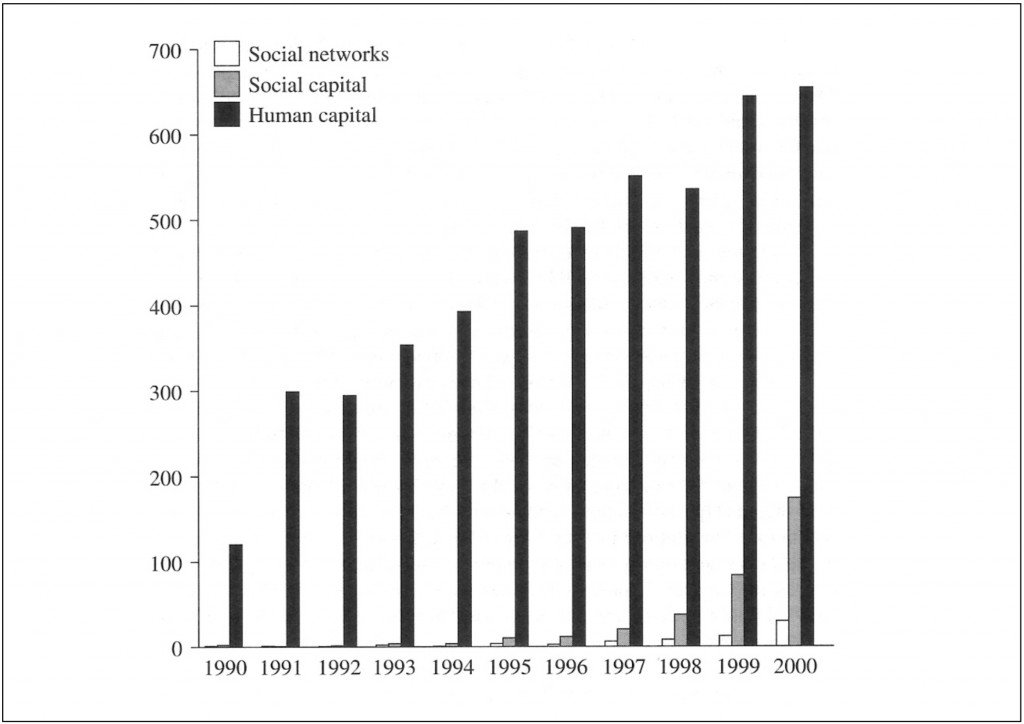 2. Eclipse of the West’s soft power? // Democracy Digest. URL: https://www.demdigest.org/eclipse-wests-soft-power/ (дата обращения: 03.05.2018).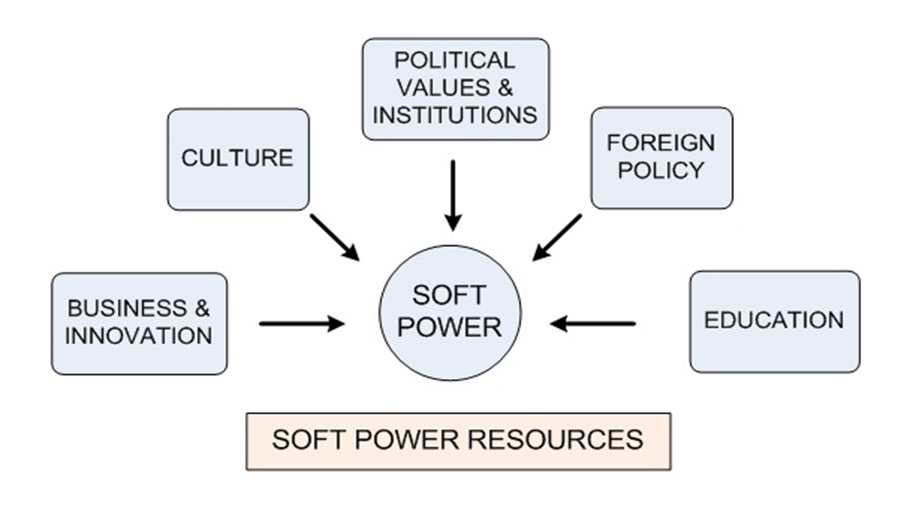 3. Thomas L. Swedes confident with government and media response to coronavirus // News Medical. URL: https://www.news-medical.net/news/20200423/Swedes-confident-with-government-and-media-response-to-coronavirus.aspx (дата обращения: 29.04.2020).   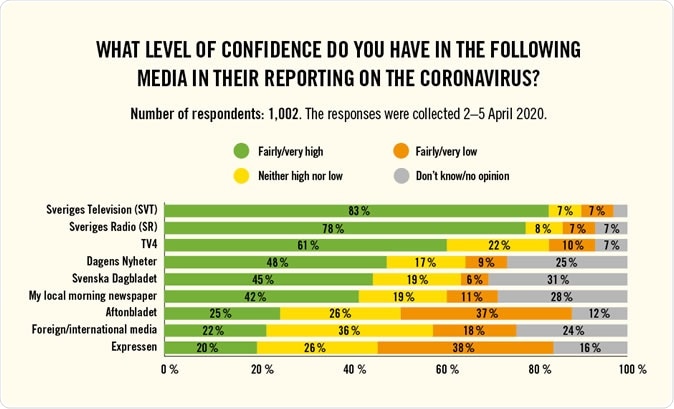 4. Thomas L. Swedes confident with government and media response to coronavirus // News Medical. URL: https://www.news-medical.net/news/20200423/Swedes-confident-with-government-and-media-response-to-coronavirus.aspx (дата обращения: 29.04.2020).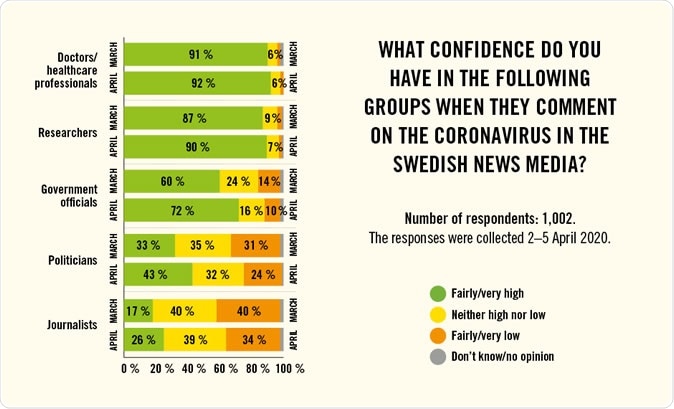 